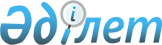 Сарыағаш аудандық мәслихатының 2017 жылғы 26 желтоқсандағы № 18-201-VI "2018-2020 жылдарға арналған қала, кент, ауыл және ауылдық округтердің бюджеттері туралы" шешіміне өзгерістер енгізу туралы
					
			Мерзімі біткен
			
			
		
					Оңтүстiк Қазақстан облысы Сарыағаш аудандық мәслихатының 2018 жылғы 13 шілдедегі № 24-267-VI шешiмi. Оңтүстiк Қазақстан облысының Әдiлет департаментiнде 2018 жылғы 16 шілдеде № 4683 болып тiркелдi. Мерзімі өткендіктен қолданыс тоқтатылды
      Қазақстан Республикасының 2008 жылғы 4 желтоқсандағы Бюджет кодексінің 109-1 бабының 4 тармағына, "Қазақстан Республикасындағы жергілікті мемлекеттік басқару және өзін-өзі басқару туралы" Қазақстан Республикасының 2001 жылғы 23 қаңтардағы Заңының 6-бабының 2-7 тармағына және Сарыағаш аудандық мәслихатының 2018 жылғы 26 маусымдағы № 23-259-VI "Сарыағаш аудандық мәслихатының 2017 жылғы 14 желтоқсандағы 17-176-VI "2018-2020 жылдарға арналған аудандық бюджет туралы" шешіміне өзгерістер енгізу туралы" Нормативтік құқықтық актілерді мемлекеттік тіркеу тізілімінде № 4665 тіркелген шешіміне сәйкес, Сарыағаш аудандық мәслихаты ШЕШІМ ҚАБЫЛДАДЫ:
      1. Сарыағаш аудандық мәслихатының 2017 жылғы 26 желтоқсандағы № 18-201-VI "2018-2020 жылдарға арналған қала, кент, ауыл және ауылдық округтердің бюджеттері туралы" (Нормативтік құқықтық актілерді мемлекеттік тіркеу тізілімінде 4379 нөмірімен тіркелген, 2018 жылғы 19 қаңтарда "Сарыағаш" газетінде және 2018 жылғы 29 қаңтарда Қазақстан Республикасының нормативтік құқықтық актілерінің эталондық бақылау банкінде электронды түрде жарияланған) шешіміне мынадай өзгерістер енгізілсін:
      1-25 тармақтар мынадай редакцияда жазылсын:
      "1. Сарыағаш қаласының 2018-2020 жылдарға арналған бюджеті 1, 2 және 3-қосымшаларға сәйкес, оның ішінде 2018 жылға мынадай көлемде бекiтiлсiн:
      1) кiрiстер – 1 787 212 мың теңге:
      салықтық түсiмдер – 242 870 мың теңге;
      салықтық емес түсiмдер – 417;
      негiзгi капиталды сатудан түсетiн түсiмдер – 0;
      трансферттердiң түсiмдерi – 1 543 925 мың теңге;
      2) шығындар – 1 787 212 мың теңге;
      3) таза бюджеттiк кредиттеу – 0:
      бюджеттік кредиттер – 0;
      бюджеттік кредиттерді өтеу – 0;
      4) қаржы активтерімен операциялар бойынша сальдо – 0:
      қаржы активтерін сатып алу – 0;
      мемлекеттік қаржы активтерін сатудан түсетін түсімдер – 0;
      5) бюджет тапшылығы (профициті) – 0;
      6) бюджет тапшылығын қаржыландыру (профицитін пайдалану) – 0:
      қарыздар түсімі – 0;
      қарыздарды өтеу – 0;
      бюджет қаражатының пайдаланылатын қалдықтары – 0.
      2. Көктерек кентінің 2018-2020 жылдарға арналған бюджеті 4, 5 және 6-қосымшаларға сәйкес, оның ішінде 2018 жылға мынадай көлемде бекiтiлсiн:
      1) кiрiстер – 134 151 мың теңге:
      салықтық түсiмдер – 11 284 мың теңге;
      салықтық емес түсiмдер – 2578;
      негiзгi капиталды сатудан түсетiн түсiмдер – 0;
      трансферттердiң түсiмдерi – 120 289 мың теңге;
      2) шығындар –134 151 мың теңге;
      3) таза бюджеттiк кредиттеу – 0:
      бюджеттік кредиттер – 0;
      бюджеттік кредиттерді өтеу – 0;
      4) қаржы активтерімен операциялар бойынша сальдо – 0:
      қаржы активтерін сатып алу – 0;
      мемлекеттік қаржы активтерін сатудан түсетін түсімдер – 0;
      5) бюджет тапшылығы (профициті) – 0;
      6) бюджет тапшылығын қаржыландыру (профицитін пайдалану) – 0:
      қарыздар түсімі – 0;
      қарыздарды өтеу – 0;
      бюджет қаражатының пайдаланылатын қалдықтары – 0.
      3. Абай ауылының 2018-2020 жылдарға арналған бюджеті 7, 8 және 9-қосымшаларға сәйкес, оның ішінде 2018 жылға мынадай көлемде бекiтiлсiн:
      1) кiрiстер – 601 159 мың теңге:
      салықтық түсiмдер – 85 653 мың теңге;
      салықтық емес түсiмдер – 330;
      негiзгi капиталды сатудан түсетiн түсiмдер – 0;
      трансферттердiң түсiмдерi – 515 176 мың теңге;
      2) шығындар – 601 159 мың теңге;
      3) таза бюджеттiк кредиттеу – 0:
      бюджеттік кредиттер – 0;
      бюджеттік кредиттерді өтеу – 0;
      4) қаржы активтерімен операциялар бойынша сальдо – 0:
      қаржы активтерін сатып алу – 0;
      мемлекеттік қаржы активтерін сатудан түсетін түсімдер – 0;
      5) бюджет тапшылығы (профициті) – 0;
      6) бюджет тапшылығын қаржыландыру (профицитін пайдалану) – 0:
      қарыздар түсімі – 0;
      қарыздарды өтеу – 0;
      бюджет қаражатының пайдаланылатын қалдықтары – 0.
      4. Жемісті ауылдық округінің 2018-2020 жылдарға арналған бюджеті 10, 11 және 12-қосымшаларға сәйкес, оның ішінде 2018 жылға мынадай көлемде бекiтiлсiн:
      1) кiрiстер – 130 586 мың теңге:
      салықтық түсiмдер –7 313 мың теңге;
      салықтық емес түсiмдер – 0;
      негiзгi капиталды сатудан түсетiн түсiмдер – 0;
      трансферттердiң түсiмдерi – 123 273 мың теңге;
      2) шығындар – 130 586 мың теңге;
      3) таза бюджеттiк кредиттеу – 0:
      бюджеттік кредиттер – 0;
      бюджеттік кредиттерді өтеу – 0;
      4) қаржы активтерімен операциялар бойынша сальдо – 0:
      қаржы активтерін сатып алу – 0;
      мемлекеттік қаржы активтерін сатудан түсетін түсімдер – 0;
      5) бюджет тапшылығы (профициті) – 0;
      6) бюджет тапшылығын қаржыландыру (профицитін пайдалану) – 0:
      қарыздар түсімі – 0;
      қарыздарды өтеу – 0;
      бюджет қаражатының пайдаланылатын қалдықтары – 0.
      5. Қызылжар ауылдық округінің 2018-2020 жылдарға арналған бюджеті 13, 14 және 15-қосымшаларға сәйкес, оның ішінде 2018 жылға мынадай көлемде бекiтiлсiн:
      1) кiрiстер – 262 241 мың теңге:
      салықтық түсiмдер – 10 167 мың теңге;
      салықтық емес түсiмдер – 243;
      негiзгi капиталды сатудан түсетiн түсiмдер – 0;
      трансферттердiң түсiмдерi – 251 831 мың теңге;
      2) шығындар – 262 241 мың теңге;
      3) таза бюджеттiк кредиттеу – 0:
      бюджеттік кредиттер – 0;
      бюджеттік кредиттерді өтеу – 0;
      4) қаржы активтерімен операциялар бойынша сальдо – 0:
      қаржы активтерін сатып алу – 0;
      мемлекеттік қаржы активтерін сатудан түсетін түсімдер – 0;
      5) бюджет тапшылығы (профициті) – 0;
      6) бюджет тапшылығын қаржыландыру (профицитін пайдалану) – 0:
      қарыздар түсімі – 0;
      қарыздарды өтеу – 0;
      бюджет қаражатының пайдаланылатын қалдықтары – 0.
      6. Дарбаза ауылдық округінің 2018-2020 жылдарға арналған бюджеті 16, 17 және 18-қосымшаларға сәйкес, оның ішінде 2018 жылға мынадай көлемде бекiтiлсiн:
      1) кiрiстер – 100 402 мың теңге:
      салықтық түсiмдер – 12 961 мың теңге;
      салықтық емес түсiмдер – 6679;
      негiзгi капиталды сатудан түсетiн түсiмдер – 0;
      трансферттердiң түсiмдерi – 80 762 мың теңге;
      2) шығындар – 100 402 мың теңге;
      3) таза бюджеттiк кредиттеу – 0:
      бюджеттік кредиттер – 0;
      бюджеттік кредиттерді өтеу – 0;
      4) қаржы активтерімен операциялар бойынша сальдо – 0:
      қаржы активтерін сатып алу – 0;
      мемлекеттік қаржы активтерін сатудан түсетін түсімдер – 0;
      5) бюджет тапшылығы (профициті) – 0;
      6) бюджет тапшылығын қаржыландыру (профицитін пайдалану) – 0:
      қарыздар түсімі – 0;
      қарыздарды өтеу – 0;
      бюджет қаражатының пайдаланылатын қалдықтары – 0.
      7. Жібек жолы ауылдық округінің 2018-2020 жылдарға арналған бюджеті 19, 20 және 21-қосымшаларға сәйкес, оның ішінде 2018 жылға мынадай көлемде бекiтiлсiн:
      1) кiрiстер – 422 928 мың теңге:
      салықтық түсiмдер – 54 911 мың теңге;
      салықтық емес түсiмдер – 5329;
      негiзгi капиталды сатудан түсетiн түсiмдер – 0;
      трансферттердiң түсiмдерi – 362 688 мың теңге;
      2) шығындар – 422 928 мың теңге;
      3) таза бюджеттiк кредиттеу – 0:
      бюджеттік кредиттер – 0;
      бюджеттік кредиттерді өтеу – 0;
      4) қаржы активтерімен операциялар бойынша сальдо – 0:
      қаржы активтерін сатып алу – 0;
      мемлекеттік қаржы активтерін сатудан түсетін түсімдер – 0;
      5) бюджет тапшылығы (профициті) – 0;
      6) бюджет тапшылығын қаржыландыру (профицитін пайдалану) – 0:
      қарыздар түсімі – 0;
      қарыздарды өтеу – 0;
      бюджет қаражатының пайдаланылатын қалдықтары – 0.
      8. Құркелес ауылдық округінің 2018-2020 жылдарға арналған бюджеті 22, 23 және 24-қосымшаларға сәйкес, оның ішінде 2018 жылға мынадай көлемде бекiтiлсiн:
      1) кiрiстер – 888 901 мың теңге:
      салықтық түсiмдер – 46 355 мың теңге;
      салықтық емес түсiмдер – 1131;
      негiзгi капиталды сатудан түсетiн түсiмдер – 0;
      трансферттердiң түсiмдерi – 841 415 мың теңге;
      2) шығындар – 888 901 мың теңге;
      3) таза бюджеттiк кредиттеу – 0:
      бюджеттік кредиттер – 0;
      бюджеттік кредиттерді өтеу – 0;
      4) қаржы активтерімен операциялар бойынша сальдо – 0:
      қаржы активтерін сатып алу – 0;
      мемлекеттік қаржы активтерін сатудан түсетін түсімдер – 0;
      5) бюджет тапшылығы (профициті) – 0;
      6) бюджет тапшылығын қаржыландыру (профицитін пайдалану) – 0:
      қарыздар түсімі – 0;
      қарыздарды өтеу – 0;
      бюджет қаражатының пайдаланылатын қалдықтары – 0.
      9. Дербісек ауылдық округінің 2018-2020 жылдарға арналған бюджеті 25, 26 және 27-қосымшаларға сәйкес, оның ішінде 2018 жылға мынадай көлемде бекiтiлсiн:
      1) кiрiстер – 434 604 мың теңге:
      салықтық түсiмдер –29 598 мың теңге;
      салықтық емес түсiмдер – 0;
      негiзгi капиталды сатудан түсетiн түсiмдер – 0;
      трансферттердiң түсiмдерi – 405 006 мың теңге;
      2) шығындар – 434 604 мың теңге;
      3) таза бюджеттiк кредиттеу – 0:
      бюджеттік кредиттер – 0;
      бюджеттік кредиттерді өтеу – 0;
      4) қаржы активтерімен операциялар бойынша сальдо – 0:
      қаржы активтерін сатып алу – 0;
      мемлекеттік қаржы активтерін сатудан түсетін түсімдер – 0;
      5) бюджет тапшылығы (профициті) – 0;
      6) бюджет тапшылығын қаржыландыру (профицитін пайдалану) – 0:
      қарыздар түсімі – 0;
      қарыздарды өтеу – 0;
      бюджет қаражатының пайдаланылатын қалдықтары – 0.
      10. Ақжар ауылдық округінің 2018-2020 жылдарға арналған бюджеті 28, 29 және 30-қосымшаларға сәйкес, оның ішінде 2018 жылға мынадай көлемде бекiтiлсiн:
      1) кiрiстер – 172 286 мың теңге:
      салықтық түсiмдер – 17 557 мың теңге;
      салықтық емес түсiмдер – 1166;
      негiзгi капиталды сатудан түсетiн түсiмдер – 0;
      трансферттердiң түсiмдерi – 153 563 мың теңге;
      2) шығындар – 172 286 мың теңге;
      3) таза бюджеттiк кредиттеу – 0:
      бюджеттік кредиттер – 0;
      бюджеттік кредиттерді өтеу – 0;
      4) қаржы активтерімен операциялар бойынша сальдо – 0:
      қаржы активтерін сатып алу – 0;
      мемлекеттік қаржы активтерін сатудан түсетін түсімдер – 0;
      5) бюджет тапшылығы (профициті) – 0;
      6) бюджет тапшылығын қаржыландыру (профицитін пайдалану) – 0:
      қарыздар түсімі – 0;
      қарыздарды өтеу – 0;
      бюджет қаражатының пайдаланылатын қалдықтары – 0.
      11. Қабланбек ауылдық округінің 2018-2020 жылдарға арналған бюджеті 31, 32 және 33-қосымшаларға сәйкес, оның ішінде 2018 жылға мынадай көлемде бекiтiлсiн:
      1) кiрiстер – 516 547 мың теңге:
      салықтық түсiмдер – 30 177 мың теңге;
      салықтық емес түсiмдер – 252;
      негiзгi капиталды сатудан түсетiн түсiмдер – 0;
      трансферттердiң түсiмдерi – 486 118 мың теңге;
      2) шығындар – 516 547 мың теңге;
      3) таза бюджеттiк кредиттеу – 0:
      бюджеттік кредиттер – 0;
      бюджеттік кредиттерді өтеу – 0;
      4) қаржы активтерімен операциялар бойынша сальдо – 0:
      қаржы активтерін сатып алу – 0;
      мемлекеттік қаржы активтерін сатудан түсетін түсімдер – 0;
      5) бюджет тапшылығы (профициті) – 0;
      6) бюджет тапшылығын қаржыландыру (профицитін пайдалану) – 0:
      қарыздар түсімі – 0;
      қарыздарды өтеу – 0;
      бюджет қаражатының пайдаланылатын қалдықтары – 0.
      12. Тегісшіл ауылдық округінің 2018-2020 жылдарға арналған бюджеті 34, 35 және 36-қосымшаларға сәйкес, оның ішінде 2018 жылға мынадай көлемде бекiтiлсiн:
      1) кiрiстер – 196 216 мың теңге:
      салықтық түсiмдер – 7 691 мың теңге;
      салықтық емес түсiмдер – 2045;
      негiзгi капиталды сатудан түсетiн түсiмдер – 0;
      трансферттердiң түсiмдерi – 186 480 мың теңге;
      2) шығындар – 196 216 мың теңге;
      3) таза бюджеттiк кредиттеу – 0:
      бюджеттік кредиттер – 0;
      бюджеттік кредиттерді өтеу – 0;
      4) қаржы активтерімен операциялар бойынша сальдо – 0:
      қаржы активтерін сатып алу – 0;
      мемлекеттік қаржы активтерін сатудан түсетін түсімдер – 0;
      5) бюджет тапшылығы (профициті) – 0;
      6) бюджет тапшылығын қаржыландыру (профицитін пайдалану) – 0:
      қарыздар түсімі – 0;
      қарыздарды өтеу – 0;
      бюджет қаражатының пайдаланылатын қалдықтары – 0.
      13. Жылға ауылдық округінің 2018-2020 жылдарға арналған бюджеті 37, 38 және 39-қосымшаларға сәйкес, оның ішінде 2018 жылға мынадай көлемде бекiтiлсiн:
      1) кiрiстер – 173 770 мың теңге:
      салықтық түсiмдер – 7 491 мың теңге;
      салықтық емес түсiмдер – 1855;
      негiзгi капиталды сатудан түсетiн түсiмдер – 0;
      трансферттердiң түсiмдерi – 164 424 мың теңге;
      2) шығындар – 173 770 мың теңге;
      3) таза бюджеттiк кредиттеу – 0:
      бюджеттік кредиттер – 0;
      бюджеттік кредиттерді өтеу – 0;
      4) қаржы активтерімен операциялар бойынша сальдо – 0:
      қаржы активтерін сатып алу – 0;
      мемлекеттік қаржы активтерін сатудан түсетін түсімдер – 0;
      5) бюджет тапшылығы (профициті) – 0;
      6) бюджет тапшылығын қаржыландыру (профицитін пайдалану) – 0:
      қарыздар түсімі – 0;
      қарыздарды өтеу – 0;
      бюджет қаражатының пайдаланылатын қалдықтары – 0.
      14. Жарты төбе ауылдық округінің 2018-2020 жылдарға арналған бюджеті 40, 41 және 42-қосымшаларға сәйкес, оның ішінде 2018 жылға мынадай көлемде бекiтiлсiн:
      1) кiрiстер – 433 727 мың теңге:
      салықтық түсiмдер – 29 522 мың теңге;
      салықтық емес түсiмдер – 0;
      негiзгi капиталды сатудан түсетiн түсiмдер – 0;
      трансферттердiң түсiмдерi – 404 205 мың теңге;
      2) шығындар – 433 727 мың теңге;
      3) таза бюджеттiк кредиттеу – 0:
      бюджеттік кредиттер – 0;
      бюджеттік кредиттерді өтеу – 0;
      4) қаржы активтерімен операциялар бойынша сальдо – 0:
      қаржы активтерін сатып алу – 0;
      мемлекеттік қаржы активтерін сатудан түсетін түсімдер – 0;
      5) бюджет тапшылығы (профициті) – 0;
      6) бюджет тапшылығын қаржыландыру (профицитін пайдалану) – 0:
      қарыздар түсімі – 0;
      қарыздарды өтеу – 0;
      бюджет қаражатының пайдаланылатын қалдықтары – 0.
      15. Бірлесу ауылдық округінің 2018-2020 жылдарға арналған бюджеті 43, 44 және 45-қосымшаларға сәйкес, оның ішінде 2018 жылға мынадай көлемде бекiтiлсiн:
      1) кiрiстер – 69 508 мың теңге:
      салықтық түсiмдер – 5 597 мың теңге;
      салықтық емес түсiмдер – 0;
      негiзгi капиталды сатудан түсетiн түсiмдер – 0;
      трансферттердiң түсiмдерi – 63 911 мың теңге;
      2) шығындар – 69 508 мың теңге;
      3) таза бюджеттiк кредиттеу – 0:
      бюджеттік кредиттер – 0;
      бюджеттік кредиттерді өтеу – 0;
      4) қаржы активтерімен операциялар бойынша сальдо – 0:
      қаржы активтерін сатып алу – 0;
      мемлекеттік қаржы активтерін сатудан түсетін түсімдер – 0;
      5) бюджет тапшылығы (профициті) – 0;
      6) бюджет тапшылығын қаржыландыру (профицитін пайдалану) – 0:
      қарыздар түсімі – 0;
      қарыздарды өтеу – 0;
      бюджет қаражатының пайдаланылатын қалдықтары – 0.
      16. Ұшқын ауылдық округінің 2018-2020 жылдарға арналған бюджеті 46, 47 және 48-қосымшаларға сәйкес, оның ішінде 2018 жылға мынадай көлемде бекiтiлсiн:
      1) кiрiстер – 110 746 мың теңге:
      салықтық түсiмдер – 4 924 мың теңге;
      салықтық емес түсiмдер – 610;
      негiзгi капиталды сатудан түсетiн түсiмдер – 0;
      трансферттердiң түсiмдерi – 105 212 мың теңге;
      2) шығындар – 110 746 мың теңге;
      3) таза бюджеттiк кредиттеу – 0:
      бюджеттік кредиттер – 0;
      бюджеттік кредиттерді өтеу – 0;
      4) қаржы активтерімен операциялар бойынша сальдо – 0:
      қаржы активтерін сатып алу – 0;
      мемлекеттік қаржы активтерін сатудан түсетін түсімдер – 0;
      5) бюджет тапшылығы (профициті) – 0;
      6) бюджет тапшылығын қаржыландыру (профицитін пайдалану) – 0:
      қарыздар түсімі – 0;
      қарыздарды өтеу – 0;
      бюджет қаражатының пайдаланылатын қалдықтары – 0.
      17. Жамбыл ауылдық округінің 2018-2020 жылдарға арналған бюджеті 49, 50 және 51-қосымшаларға сәйкес, оның ішінде 2018 жылға мынадай көлемде бекiтiлсiн:
      1) кiрiстер – 57 317 мың теңге:
      салықтық түсiмдер – 2 595 мың теңге;
      салықтық емес түсiмдер – 0;
      негiзгi капиталды сатудан түсетiн түсiмдер – 0;
      трансферттердiң түсiмдерi – 54 722 мың теңге;
      2) шығындар – 57 317 мың теңге;
      3) таза бюджеттiк кредиттеу – 0:
      бюджеттік кредиттер – 0;
      бюджеттік кредиттерді өтеу – 0;
      4) қаржы активтерімен операциялар бойынша сальдо – 0:
      қаржы активтерін сатып алу – 0;
      мемлекеттік қаржы активтерін сатудан түсетін түсімдер – 0;
      5) бюджет тапшылығы (профициті) – 0;
      6) бюджет тапшылығын қаржыландыру (профицитін пайдалану) – 0:
      қарыздар түсімі – 0;
      қарыздарды өтеу – 0;
      бюджет қаражатының пайдаланылатын қалдықтары – 0.
      18. Бозай ауылдық округінің 2018-2020 жылдарға арналған бюджеті 52, 53 және 54-қосымшаларға сәйкес, оның ішінде 2018 жылға мынадай көлемде бекiтiлсiн:
      1) кiрiстер – 54 647 мың теңге:
      салықтық түсiмдер – 3 593 мың теңге;
      салықтық емес түсiмдер – 1376;
      негiзгi капиталды сатудан түсетiн түсiмдер – 0;
      трансферттердiң түсiмдерi – 49 678 мың теңге;
      2) шығындар – 54 647 мың теңге;
      3) таза бюджеттiк кредиттеу – 0:
      бюджеттік кредиттер – 0;
      бюджеттік кредиттерді өтеу – 0;
      4) қаржы активтерімен операциялар бойынша сальдо – 0:
      қаржы активтерін сатып алу – 0;
      мемлекеттік қаржы активтерін сатудан түсетін түсімдер – 0;
      5) бюджет тапшылығы (профициті) – 0;
      6) бюджет тапшылығын қаржыландыру (профицитін пайдалану) – 0:
      қарыздар түсімі – 0;
      қарыздарды өтеу – 0;
      бюджет қаражатының пайдаланылатын қалдықтары – 0.
      19. Бірлік ауылдық округінің 2018-2020 жылдарға арналған бюджеті 55, 56 және 57-қосымшаларға сәйкес, оның ішінде 2018 жылға мынадай көлемде бекiтiлсiн:
      1) кiрiстер – 96 196 мың теңге:
      салықтық түсiмдер – 6 433 мың теңге;
      салықтық емес түсiмдер – 953;
      негiзгi капиталды сатудан түсетiн түсiмдер – 0;
      трансферттердiң түсiмдерi – 88 810 мың теңге;
      2) шығындар – 96 196 мың теңге;
      3) таза бюджеттiк кредиттеу – 0:
      бюджеттік кредиттер – 0;
      бюджеттік кредиттерді өтеу – 0;
      4) қаржы активтерімен операциялар бойынша сальдо – 0:
      қаржы активтерін сатып алу – 0;
      мемлекеттік қаржы активтерін сатудан түсетін түсімдер – 0;
      5) бюджет тапшылығы (профициті) – 0;
      6) бюджет тапшылығын қаржыландыру (профицитін пайдалану) – 0:
      қарыздар түсімі – 0;
      қарыздарды өтеу – 0;
      бюджет қаражатының пайдаланылатын қалдықтары – 0.
      20. Ақтөбе ауылдық округінің 2018-2020 жылдарға арналған бюджеті 58, 59 және 60-қосымшаларға сәйкес, оның ішінде 2018 жылға мынадай көлемде бекiтiлсiн:
      1) кiрiстер – 272 427 мың теңге:
      салықтық түсiмдер – 32 304 мың теңге;
      салықтық емес түсiмдер – 6 927;
      негiзгi капиталды сатудан түсетiн түсiмдер – 0;
      трансферттердiң түсiмдерi – 233 196 мың теңге;
      2) шығындар – 272 427 мың теңге;
      3) таза бюджеттiк кредиттеу – 0:
      бюджеттік кредиттер – 0;
      бюджеттік кредиттерді өтеу – 0;
      4) қаржы активтерімен операциялар бойынша сальдо – 0:
      қаржы активтерін сатып алу – 0;
      мемлекеттік қаржы активтерін сатудан түсетін түсімдер – 0;
      5) бюджет тапшылығы (профициті) – 0;
      6) бюджет тапшылығын қаржыландыру (профицитін пайдалану) – 0:
      қарыздар түсімі – 0;
      қарыздарды өтеу – 0;
      бюджет қаражатының пайдаланылатын қалдықтары – 0.
      21. Ошақты ауылдық округінің 2018-2020 жылдарға арналған бюджеті 61, 62 және 63-қосымшаларға сәйкес, оның ішінде 2018 жылға мынадай көлемде бекiтiлсiн:
      1) кiрiстер – 311 620 мың теңге:
      салықтық түсiмдер – 10 996 мың теңге;
      салықтық емес түсiмдер – 1969;
      негiзгi капиталды сатудан түсетiн түсiмдер – 0;
      трансферттердiң түсiмдерi – 298 655 мың теңге;
      2) шығындар – 311 620 мың теңге;
      3) таза бюджеттiк кредиттеу – 0:
      бюджеттік кредиттер – 0;
      бюджеттік кредиттерді өтеу – 0;
      4) қаржы активтерімен операциялар бойынша сальдо – 0:
      қаржы активтерін сатып алу – 0;
      мемлекеттік қаржы активтерін сатудан түсетін түсімдер – 0;
      5) бюджет тапшылығы (профициті) – 0;
      6) бюджет тапшылығын қаржыландыру (профицитін пайдалану) – 0:
      қарыздар түсімі – 0;
      қарыздарды өтеу – 0;
      бюджет қаражатының пайдаланылатын қалдықтары – 0.
      22. Қошқар ата ауылдық округінің 2018-2020 жылдарға арналған бюджеті 64, 65 және 66-қосымшаларға сәйкес, оның ішінде 2018 жылға мынадай көлемде бекiтiлсiн:
      1) кiрiстер – 273 530 мың теңге:
      салықтық түсiмдер – 18 670 мың теңге;
      салықтық емес түсiмдер – 3 387;
      негiзгi капиталды сатудан түсетiн түсiмдер – 0;
      трансферттердiң түсiмдерi – 251 473 мың теңге;
      2) шығындар – 273 530 мың теңге;
      3) таза бюджеттiк кредиттеу – 0:
      бюджеттік кредиттер – 0;
      бюджеттік кредиттерді өтеу – 0;
      4) қаржы активтерімен операциялар бойынша сальдо – 0:
      қаржы активтерін сатып алу – 0;
      мемлекеттік қаржы активтерін сатудан түсетін түсімдер – 0;
      5) бюджет тапшылығы (профициті) – 0;
      6) бюджет тапшылығын қаржыландыру (профицитін пайдалану) – 0:
      қарыздар түсімі – 0;
      қарыздарды өтеу – 0;
      бюджет қаражатының пайдаланылатын қалдықтары – 0.
      23. Алпамыс батыр ауылдық округінің 2018-2020 жылдарға арналған бюджеті 67, 68 және 69-қосымшаларға сәйкес, оның ішінде 2018 жылға мынадай көлемде бекiтiлсiн:
      1) кiрiстер – 125 883 мың теңге:
      салықтық түсiмдер – 5 884 мың теңге;
      салықтық емес түсiмдер – 1152;
      негiзгi капиталды сатудан түсетiн түсiмдер – 0;
      трансферттердiң түсiмдерi – 118 847 мың теңге;
      2) шығындар – 125 883 мың теңге;
      3) таза бюджеттiк кредиттеу – 0:
      бюджеттік кредиттер – 0;
      бюджеттік кредиттерді өтеу – 0;
      4) қаржы активтерімен операциялар бойынша сальдо – 0:
      қаржы активтерін сатып алу – 0;
      мемлекеттік қаржы активтерін сатудан түсетін түсімдер – 0;
      5) бюджет тапшылығы (профициті) – 0;
      6) бюджет тапшылығын қаржыландыру (профицитін пайдалану) – 0:
      қарыздар түсімі – 0;
      қарыздарды өтеу – 0;
      бюджет қаражатының пайдаланылатын қалдықтары – 0.
      24. Біртілек ауылдық округінің 2018-2020 жылдарға арналған бюджеті 70, 71 және 72-қосымшаларға сәйкес, оның ішінде 2018 жылға мынадай көлемде бекiтiлсiн:
      1) кiрiстер – 283 830 мың теңге:
      салықтық түсiмдер – 26 455 мың теңге;
      салықтық емес түсiмдер – 486;
      негiзгi капиталды сатудан түсетiн түсiмдер – 0;
      трансферттердiң түсiмдерi – 256 889 мың теңге;
      2) шығындар – 283 830 мың теңге;
      3) таза бюджеттiк кредиттеу – 0:
      бюджеттік кредиттер – 0;
      бюджеттік кредиттерді өтеу – 0;
      4) қаржы активтерімен операциялар бойынша сальдо – 0:
      қаржы активтерін сатып алу – 0;
      мемлекеттік қаржы активтерін сатудан түсетін түсімдер – 0;
      5) бюджет тапшылығы (профициті) – 0;
      6) бюджет тапшылығын қаржыландыру (профицитін пайдалану) – 0:
      қарыздар түсімі – 0;
      қарыздарды өтеу – 0;
      бюджет қаражатының пайдаланылатын қалдықтары – 0.
      25. Жүзімдік ауылдық округінің 2018-2020 жылдарға арналған бюджеті 73, 74 және 75-қосымшаларға сәйкес, оның ішінде 2018 жылға мынадай көлемде бекiтiлсiн:
      1) кiрiстер – 193 801 мың теңге:
      салықтық түсiмдер – 3 638 мың теңге;
      салықтық емес түсiмдер – 458;
      негiзгi капиталды сатудан түсетiн түсiмдер – 0;
      трансферттердiң түсiмдерi – 189 705 мың теңге;
      2) шығындар – 193 801 мың теңге;
      3) таза бюджеттiк кредиттеу – 0:
      бюджеттік кредиттер – 0;
      бюджеттік кредиттерді өтеу – 0;
      4) қаржы активтерімен операциялар бойынша сальдо – 0:
      қаржы активтерін сатып алу – 0;
      мемлекеттік қаржы активтерін сатудан түсетін түсімдер – 0;
      5) бюджет тапшылығы (профициті) – 0;
      6) бюджет тапшылығын қаржыландыру (профицитін пайдалану) – 0:
      қарыздар түсімі – 0;
      қарыздарды өтеу – 0;
      бюджет қаражатының пайдаланылатын қалдықтары – 0.".
      Көрсетілген шешімнің 1, 4, 7, 10, 13, 16, 19, 22, 25, 28, 31, 34, 37, 40, 43, 46, 49, 52, 55, 58, 61, 64, 67, 70, 73 қосымшалары осы шешімнің 1, 2, 3, 4, 5, 6, 7, 8, 9, 10, 11, 12, 13, 14, 15, 16, 17, 18, 19, 20, 21, 22, 23, 24, 25 қосымшаларына сәйкес жаңа редакцияда жазылсын.
      2. "Сарыағаш аудандық мәслихат аппараты" мемлекеттік мекемесі Қазақстан Республикасының заңнамалық актілерінде белгіленген тәртіпте:
      1) осы шешімнің аумақтық әділет органында мемлекеттік тіркелуін;
      2) осы мәслихат шешімі мемлекеттік тіркелген күнінен бастап күнтізбелік он күн ішінде оның көшірмесін қағаз және электронды түрде қазақ және орыс тілдерінде "Республикалық құқықтық ақпарат орталығы" шаруашылық жүргізу құқығындағы республикалық мемлекеттік кәсіпорнына Қазақстан Республикасы нормативтік құқықтық актілерінің эталондық бақылау банкіне ресми жариялау және енгізу үшін жолданылуын;
      3) осы шешім мемлекеттік тіркелгеннен күнінен бастап күнтізбелік он күн ішінде оның көшірмесін Сарыағаш ауданының аумағында таратылатын мерзімді баспа басылымдарында ресми жариялауға жолданылуын;
      4) ресми жарияланғаннан кейін осы шешімді Сарыағаш аудандық мәслихаттың интернет-ресурсына орналастыруын қамтамасыз етсін.
      3. Осы шешім 2018 жылдың 1 қаңтарынан бастап қолданысқа енгізілсін. Сарыағаш қаласының 2018 жылға арналған бюджеті Көктерек кентінің 2018 жылға арналған бюджеті Абай ауылының 2018 жылға арналған бюджеті  Жемісті ауылдық округінің 2018 жылға арналған бюджеті Қызылжар ауылдық округінің 2018 жылға арналған бюджеті Дарбаза ауылдық округінің 2018 жылға арналған бюджеті Жібек жолы ауылдық округінің 2018 жылға арналған бюджеті Құркелес ауылдық округінің 2018 жылға арналған бюджеті Дербісек ауылдық округінің 2018 жылға арналған бюджеті Ақжар ауылдық округінің 2018 жылға арналған бюджеті Қабланбек ауылдық округінің 2018 жылға арналған бюджеті Тегісшіл ауылдық округінің 2018 жылға арналған бюджеті Жылға ауылдық округінің 2018 жылға арналған бюджеті Жартытөбе ауылдық округінің 2018 жылға арналған бюджеті Бірлесу ауылдық округінің 2018 жылға арналған бюджеті  Ұшқын ауылдық округінің 2018 жылға арналған бюджеті Жамбыл ауылдық округінің 2018 жылға арналған бюджеті Бозай ауылдық округінің 2018 жылға арналған бюджеті Бірлік ауылдық округінің 2018 жылға арналған бюджеті Ақтөбе ауылдық округінің 2018 жылға арналған бюджеті Ошақты ауылдық округінің 2018 жылға арналған бюджеті Қошқарата ауылдық округінің 2018 жылға арналған бюджеті Алпамыс батыр ауылдық округінің 2018 жылға арналған бюджеті Біртілек ауылдық округінің 2018 жылға арналған бюджеті Жүзімдік ауылдық округінің 2018 жылға арналған бюджеті
					© 2012. Қазақстан Республикасы Әділет министрлігінің «Қазақстан Республикасының Заңнама және құқықтық ақпарат институты» ШЖҚ РМК
				
      Аудандық мәслихат

      сессиясының төрағасы

Ш.Жарылқасымов

      Аудандық мәслихат хатшысы

Б.Садықов
Сарыағаш аудандық
мәслихатының 2018 жылғы
13 шілдедегі № 24-267-VI
шешіміне 1 қосымшаСарыағаш аудандық
мәслихатының 2017 жылғы
26 желтоқсандағы № 18-201-VI
шешіміне 1 қосымша
Санаты
Санаты
Санаты
Санаты
Санаты
мың теңге
Сыныбы
Сыныбы
Сыныбы
Сыныбы
мың теңге
Ішкі сыныбы
Ішкі сыныбы
Ішкі сыныбы
мың теңге
Атауы
мың теңге
1. Кірістер 
1 787 212
1
Салықтық түсімдер
242 870
01
Табыс салығы
117 434
2
2
Жеке табыс салығы
117 434
04
Меншiкке салынатын салықтар
125 050
1
1
Мүлiкке салынатын салықтар
2 600
3
3
Жер салығы
10 136
4
4
Көлiк құралдарына салынатын салық
112 314
05
Тауарларға, жұмыстарға және қызметтерге салынатын iшкi салықтар
386
4
4
Кәсiпкерлiк және кәсiби қызметтi жүргiзгенi үшiн алынатын алымдар
386
2
Салықтық емес түсiмдер
417
06
Басқа да салықтық емес түсімдер
417
1
1
Басқа да салықтық емес түсімдер
417
3
Негізгі капиталды сатудан түсетін түсімдер
0
4
Трансферттердің түсімдері
1 543 925
02
Мемлекеттік басқарудың жоғары тұрған органдарынан түсетін трансферттер
1 543 925
3
3
 Аудандардың (облыстық маңызы бар қаланың) бюджетінен трансферттер
1 543 925
Функционалдық топ
Функционалдық топ
Функционалдық топ
Функционалдық топ
Функционалдық топ
мың теңге 
Кіші функция
Кіші функция
Кіші функция
Кіші функция
мың теңге 
Бюджеттік бағдарламалардың әкiмшiсi
Бюджеттік бағдарламалардың әкiмшiсi
Бюджеттік бағдарламалардың әкiмшiсi
мың теңге 
Бағдарлама
Бағдарлама
мың теңге 
Атауы
мың теңге 
2. Шығындар
1 787 212
01
Жалпы сипаттағы мемлекеттiк қызметтер 
46 244
1
Мемлекеттiк басқарудың жалпы функцияларын орындайтын өкiлдi, атқарушы және басқа органдар
46 244
124
Аудандық маңызы бар қала, ауыл, кент, ауылдық округ әкімінің аппараты 
46 244
001
Аудандық маңызы бар қала, ауыл, кент, ауылдық округ әкімінің қызметін қамтамасыз ету жөніндегі қызметтер
45 784
022
Мемлекеттік органның күрделі шығыстары
460
04
Бiлiм беру
1 600 598
1
Мектепке дейiнгi тәрбие және оқыту
1 585 831
124
Аудандық маңызы бар қала, ауыл, кент, ауылдық округ әкімінің аппараты 
1 585 831
004
Мектепке дейінгі тәрбиелеу және оқыту және мектепке дейінгі тәрбиелеу және оқыту ұйымдарында медициналық қызмет көрсетуді ұйымдастыру
1 585 831
2
Бастауыш, негізгі орта және жалпы орта білім беру
14 767
124
Аудандық маңызы бар қала, ауыл, кент, ауылдық округ әкімінің аппараты 
14 767
005
Ауылдық жерлерде оқушыларды жақын жердегі мектепке дейін тегін алып баруды және одан алып қайтуды ұйымдастыру
14 767
07
Тұрғын үй-коммуналдық шаруашылық
140 370
3
Елді-мекендерді көркейту
140 370
124
Аудандық маңызы бар қала, ауыл, кент, ауылдық округ әкімінің аппараты 
140 370
008
Елді мекендердегі көшелерді жарықтандыру
27 137
009
Елді мекендердің санитариясын қамтамасыз ету
47 584
011
Елді мекендерді абаттандыру мен көгалдандыру
65 649
3. Таза бюджеттік кредиттеу
0
Бюджеттік кредиттер
0
Санаты
Санаты
Санаты
Санаты
Санаты
мың теңге
Сыныбы
Сыныбы
Сыныбы
Сыныбы
мың теңге
Ішкі сыныбы
Ішкі сыныбы
Ішкі сыныбы
мың теңге
Атауы
мың теңге
Бюджеттік кредиттерді өтеу
0
5
Бюджеттік кредиттерді өтеу
0
01
Бюджеттік кредиттерді өтеу
0
1
1
Мемлекеттік бюджеттен берілген бюджеттік кредиттерді өтеу
0
4. Қаржы активтерімен операциялар бойынша сальдо
0
Қаржы активтерін сатып алу
0
Мемлекеттік қаржы активтерін сатудан түсетін түсімдер
0
5. Бюджет тапшылығы (профициті)
0
6. Бюджет тапшылығын қаржыландыру (профицитін пайдалану)
0
Қарыздар түсімі
0
Функционалдық топ
Функционалдық топ
Функционалдық топ
Функционалдық топ
Функционалдық топ
мың теңге 
Кіші функция
Кіші функция
Кіші функция
Кіші функция
мың теңге 
Бюджеттік бағдарламалардың әкiмшiсi
Бюджеттік бағдарламалардың әкiмшiсi
Бюджеттік бағдарламалардың әкiмшiсi
мың теңге 
Бағдарлама
Бағдарлама
мың теңге 
Атауы
мың теңге 
Қарыздарды өтеу
0
16
Қарыздарды өтеу
0
1
Қарыздарды өтеу
0
Санаты
Санаты
Санаты
Санаты
Санаты
мың теңге
Сыныбы
Сыныбы
Сыныбы
Сыныбы
мың теңге
Ішкі сыныбы
Ішкі сыныбы
Ішкі сыныбы
мың теңге
Атауы
мың теңге
Бюджет қаражатының пайдаланылатын қалдықтары
0
8
Бюджет қаражатының пайдаланылатын қалдықтары
0
01
Бюджет қаражаты қалдықтары
0
1
1
Бюджет қаражатының бос қалдықтары
0Сарыағаш аудандық
мәслихатының 2018 жылғы
13 шілдедегі № 24-267-VI
шешіміне 2 қосымшаСарыағаш аудандық
мәслихатының 2017 жылғы
26 желтоқсандағы № 18-201-VI
шешіміне 4 қосымша
Санаты
Санаты
Санаты
Санаты
Санаты
мың теңге
Сыныбы
Сыныбы
Сыныбы
Сыныбы
мың теңге
Ішкі сыныбы
Ішкі сыныбы
Ішкі сыныбы
мың теңге
Атауы
мың теңге
1. Кірістер 
134 151
1
Салықтық түсімдер
11 284
01
Табыс салығы
3 492
2
2
Жеке табыс салығы
3 492
04
Меншiкке салынатын салықтар
7 792
1
1
Мүлiкке салынатын салықтар
150
3
3
Жер салығы
749
4
4
Көлiк құралдарына салынатын салық
6 893
2
Салықтық емес түсiмдер
2 578
06
Басқа да салықтық емес түсімдер
2 578
1
1
Басқа да салықтық емес түсімдер
2 578
3
Негізгі капиталды сатудан түсетін түсімдер
0
4
Трансферттердің түсімдері
120 289
02
Мемлекеттік басқарудың жоғары тұрған органдарынан түсетін трансферттер
120 289
3
3
 Аудандардың (облыстық маңызы бар қаланың) бюджетінен трансферттер
120 289
Функционалдық топ
Функционалдық топ
Функционалдық топ
Функционалдық топ
Функционалдық топ
мың теңге 
Кіші функция
Кіші функция
Кіші функция
Кіші функция
мың теңге 
Бюджеттік бағдарламалардың әкiмшiсi
Бюджеттік бағдарламалардың әкiмшiсi
Бюджеттік бағдарламалардың әкiмшiсi
мың теңге 
Бағдарлама
Бағдарлама
мың теңге 
Атауы
мың теңге 
2. Шығындар
134 151
01
Жалпы сипаттағы мемлекеттiк қызметтер 
23 463
1
Мемлекеттiк басқарудың жалпы функцияларын орындайтын өкiлдi, атқарушы және басқа органдар
23 463
124
Аудандық маңызы бар қала, ауыл, кент, ауылдық округ әкімінің аппараты 
23 463
001
Аудандық маңызы бар қала, ауыл, кент, ауылдық округ әкімінің қызметін қамтамасыз ету жөніндегі қызметтер
22 143
022
Мемлекеттік органның күрделі шығыстары
1 320
04
Бiлiм беру
100 529
1
Мектепке дейiнгi тәрбие және оқыту
100 529
124
Аудандық маңызы бар қала, ауыл, кент, ауылдық округ әкімінің аппараты 
100 529
004
Мектепке дейінгі тәрбиелеу және оқыту және мектепке дейінгі тәрбиелеу және оқыту ұйымдарында медициналық қызмет көрсетуді ұйымдастыру
100 529
07
Тұрғын үй-коммуналдық шаруашылық
10 159
3
Елді-мекендерді көркейту
10 159
124
Аудандық маңызы бар қала, ауыл, кент, ауылдық округ әкімінің аппараты 
10 159
008
Елді мекендердегі көшелерді жарықтандыру
3 580
009
Елді мекендердің санитариясын қамтамасыз ету
2 000
011
Елді мекендерді абаттандыру мен көгалдандыру
4 579
3. Таза бюджеттік кредиттеу
0
Бюджеттік кредиттер
0
Санаты
Санаты
Санаты
Санаты
Санаты
мың теңге
Сыныбы
Сыныбы
Сыныбы
Сыныбы
мың теңге
Ішкі сыныбы
Ішкі сыныбы
Ішкі сыныбы
мың теңге
Атауы
мың теңге
Бюджеттік кредиттерді өтеу
0
5
Бюджеттік кредиттерді өтеу
0
01
Бюджеттік кредиттерді өтеу
0
1
1
Мемлекеттік бюджеттен берілген бюджеттік кредиттерді өтеу
0
4. Қаржы активтерімен операциялар бойынша сальдо
0
Қаржы активтерін сатып алу
0
Мемлекеттік қаржы активтерін сатудан түсетін түсімдер
0
5. Бюджет тапшылығы (профициті)
0
6. Бюджет тапшылығын қаржыландыру (профицитін пайдалану)
0
Қарыздар түсімі
0
Функционалдық топ
Функционалдық топ
Функционалдық топ
Функционалдық топ
Функционалдық топ
мың теңге 
Кіші функция
Кіші функция
Кіші функция
Кіші функция
мың теңге 
Бюджеттік бағдарламалардың әкiмшiсi
Бюджеттік бағдарламалардың әкiмшiсi
Бюджеттік бағдарламалардың әкiмшiсi
мың теңге 
Бағдарлама
Бағдарлама
мың теңге 
Атауы
мың теңге 
Қарыздарды өтеу
0
16
Қарыздарды өтеу
0
1
Қарыздарды өтеу
0
Санаты
Санаты
Санаты
Санаты
Санаты
мың теңге
Сыныбы
Сыныбы
Сыныбы
Сыныбы
мың теңге
Ішкі сыныбы
Ішкі сыныбы
Ішкі сыныбы
мың теңге
Атауы
мың теңге
Бюджет қаражатының пайдаланылатын қалдықтары
0
8
Бюджет қаражатының пайдаланылатын қалдықтары
0
01
Бюджет қаражаты қалдықтары
0
1
1
Бюджет қаражатының бос қалдықтары
0Сарыағаш аудандық
мәслихатының 2018 жылғы
13 шілдедегі № 24-267-VI
шешіміне 3 қосымшаСарыағаш аудандық
мәслихатының 2017 жылғы
26 желтоқсандағы № 18-201-V
шешіміне 7 қосымша
Санаты
Санаты
Санаты
Санаты
мың теңге
Сыныбы
Сыныбы
Сыныбы
мың теңге
Ішкі сыныбы
Ішкі сыныбы
мың теңге
Атауы
мың теңге
1. Кірістер 
601 159
1
Салықтық түсімдер
85 653
01
Табыс салығы
25 000
2
Жеке табыс салығы
25 000
04
Меншiкке салынатын салықтар
60 589
1
Мүлiкке салынатын салықтар
350
3
Жер салығы
1 000
4
Көлiк құралдарына салынатын салық
59 239
05
Тауарларға, жұмыстарға және қызметтерге салынатын iшкi салықтар
64
4
Кәсiпкерлiк және кәсiби қызметтi жүргiзгенi үшiн алынатын алымдар
64
2
Салықтық емес түсiмдер
330
06
Басқа да салықтық емес түсімдер
330
1
Басқа да салықтық емес түсімдер
330
3
Негізгі капиталды сатудан түсетін түсімдер
0
4
Трансферттердің түсімдері
515 176
02
Мемлекеттік басқарудың жоғары тұрған органдарынан түсетін трансферттер
515 176
3
 Аудандардың (облыстық маңызы бар қаланың) бюджетінен трансферттер
515 176
Функционалдық топ
Функционалдық топ
Функционалдық топ
Функционалдық топ
Функционалдық топ
мың теңге 
Кіші функция
Кіші функция
Кіші функция
Кіші функция
мың теңге 
Бюджеттік бағдарламалардың әкiмшiсi
Бюджеттік бағдарламалардың әкiмшiсi
Бюджеттік бағдарламалардың әкiмшiсi
мың теңге 
Бағдарлама
Бағдарлама
мың теңге 
Атауы
мың теңге 
2. Шығындар
601 159
01
Жалпы сипаттағы мемлекеттiк қызметтер 
37 870
1
Мемлекеттiк басқарудың жалпы функцияларын орындайтын өкiлдi, атқарушы және басқа органдар
37 870
124
Аудандық маңызы бар қала, ауыл, кент, ауылдық округ әкімінің аппараты 
37 870
001
Аудандық маңызы бар қала, ауыл, кент, ауылдық округ әкімінің қызметін қамтамасыз ету жөніндегі қызметтер
37 660
022
Мемлекеттік органның күрделі шығыстары
210
04
Бiлiм беру
478 911
1
Мектепке дейiнгi тәрбие және оқыту
478 911
124
Аудандық маңызы бар қала, ауыл, кент, ауылдық округ әкімінің аппараты 
478 911
004
Мектепке дейінгі тәрбиелеу және оқыту және мектепке дейінгі тәрбиелеу және оқыту ұйымдарында медициналық қызмет көрсетуді ұйымдастыру
478 911
07
Тұрғын үй-коммуналдық шаруашылық
84 378
3
Елді-мекендерді көркейту
84 378
124
Аудандық маңызы бар қала, ауыл, кент, ауылдық округ әкімінің аппараты 
84 378
008
Елді мекендердегі көшелерді жарықтандыру
19 302
009
Елді мекендердің санитариясын қамтамасыз ету
18 502
011
Елді мекендерді абаттандыру мен көгалдандыру
46 574
3. Таза бюджеттік кредиттеу
0
Бюджеттік кредиттер
0
Санаты
Санаты
Санаты
Санаты
Санаты
мың теңге
Сыныбы
Сыныбы
Сыныбы
Сыныбы
мың теңге
Ішкі сыныбы
Ішкі сыныбы
Ішкі сыныбы
мың теңге
Атауы
мың теңге
Бюджеттік кредиттерді өтеу
0
5
Бюджеттік кредиттерді өтеу
0
01
Бюджеттік кредиттерді өтеу
0
1
1
Мемлекеттік бюджеттен берілген бюджеттік кредиттерді өтеу
0
4. Қаржы активтерімен операциялар бойынша сальдо
0
Қаржы активтерін сатып алу
0
Мемлекеттік қаржы активтерін сатудан түсетін түсімдер
0
5. Бюджет тапшылығы (профициті)
0
6. Бюджет тапшылығын қаржыландыру (профицитін пайдалану)
0
Қарыздар түсімі
0
Функционалдық топ
Функционалдық топ
Функционалдық топ
Функционалдық топ
Функционалдық топ
мың теңге 
Кіші функция
Кіші функция
Кіші функция
Кіші функция
мың теңге 
Бюджеттік бағдарламалардың әкiмшiсi
Бюджеттік бағдарламалардың әкiмшiсi
Бюджеттік бағдарламалардың әкiмшiсi
мың теңге 
Бағдарлама
Бағдарлама
мың теңге 
Атауы
мың теңге 
Қарыздарды өтеу
0
16
Қарыздарды өтеу
0
1
Қарыздарды өтеу
0
Санаты
Санаты
Санаты
Санаты
Санаты
мың теңге
Сыныбы
Сыныбы
Сыныбы
Сыныбы
мың теңге
Ішкі сыныбы
Ішкі сыныбы
Ішкі сыныбы
мың теңге
Атауы
мың теңге
Бюджет қаражатының пайдаланылатын қалдықтары
0
8
Бюджет қаражатының пайдаланылатын қалдықтары
0
01
Бюджет қаражаты қалдықтары
0
1
1
Бюджет қаражатының бос қалдықтары
0Сарыағаш аудандық
мәслихатының 2018 жылғы
13 шілдедегі № 24-267-VI
шешіміне 4 қосымшаСарыағаш аудандық
мәслихатының 2017 жылғы
26 желтоқсандағы № 18-201-VI
шешіміне 10 қосымша
Санаты
Санаты
Санаты
Санаты
Санаты
мың теңге
Сыныбы
Сыныбы
Сыныбы
Сыныбы
мың теңге
Ішкі сыныбы
Ішкі сыныбы
Ішкі сыныбы
мың теңге
Атауы
мың теңге
1. Кірістер 
130 586
1
Салықтық түсімдер
7 313
01
Табыс салығы
2 387
2
2
Жеке табыс салығы
2 387
04
Меншiкке салынатын салықтар
4 926
1
1
Мүлiкке салынатын салықтар
87
3
3
Жер салығы
238
4
4
Көлiк құралдарына салынатын салық
4 601
2
Салықтық емес түсiмдер
0
3
Негізгі капиталды сатудан түсетін түсімдер
0
4
Трансферттердің түсімдері
123 273
02
Мемлекеттік басқарудың жоғары тұрған органдарынан түсетін трансферттер
123 273
3
3
Аудандардың (облыстық маңызы бар қаланың) бюджетінен трансферттер
123 273
Функционалдық топ
Функционалдық топ
Функционалдық топ
Функционалдық топ
Функционалдық топ
мың теңге 
Кіші функция
Кіші функция
Кіші функция
Кіші функция
мың теңге 
Бюджеттік бағдарламалардың әкiмшiсi
Бюджеттік бағдарламалардың әкiмшiсi
Бюджеттік бағдарламалардың әкiмшiсi
мың теңге 
Бағдарлама
Бағдарлама
мың теңге 
Атауы
мың теңге 
2. Шығындар
130 586
01
Жалпы сипаттағы мемлекеттiк қызметтер 
18 599
1
Мемлекеттiк басқарудың жалпы функцияларын орындайтын өкiлдi, атқарушы және басқа органдар
18 599
124
Аудандық маңызы бар қала, ауыл, кент, ауылдық округ әкімінің аппараты 
18 599
001
Аудандық маңызы бар қала, ауыл, кент, ауылдық округ әкімінің қызметін қамтамасыз ету жөніндегі қызметтер
18 389
022
Мемлекеттік органның күрделі шығыстары
210
04
Бiлiм беру
104 409
1
Мектепке дейiнгi тәрбие және оқыту
104 409
124
Аудандық маңызы бар қала, ауыл, кент, ауылдық округ әкімінің аппараты 
104 409
004
Мектепке дейінгі тәрбиелеу және оқыту және мектепке дейінгі тәрбиелеу және оқыту ұйымдарында медициналық қызмет көрсетуді ұйымдастыру
104 409
07
Тұрғын үй-коммуналдық шаруашылық
7 578
3
Елді-мекендерді көркейту
7 578
124
Аудандық маңызы бар қала, ауыл, кент, ауылдық округ әкімінің аппараты 
7 578
008
Елді мекендердегі көшелерді жарықтандыру
4 778
009
Елді мекендердің санитариясын қамтамасыз ету
1 300
011
Елді мекендерді абаттандыру мен көгалдандыру
1 500
3. Таза бюджеттік кредиттеу
0
Бюджеттік кредиттер
0
Санаты
Санаты
Санаты
Санаты
Санаты
мың теңге
Сыныбы
Сыныбы
Сыныбы
Сыныбы
мың теңге
Ішкі сыныбы
Ішкі сыныбы
Ішкі сыныбы
мың теңге
Атауы
мың теңге
Бюджеттік кредиттерді өтеу
0
5
Бюджеттік кредиттерді өтеу
0
01
Бюджеттік кредиттерді өтеу
0
1
1
Мемлекеттік бюджеттен берілген бюджеттік кредиттерді өтеу
0
4. Қаржы активтерімен операциялар бойынша сальдо
0
Қаржы активтерін сатып алу
0
Мемлекеттік қаржы активтерін сатудан түсетін түсімдер
0
5. Бюджет тапшылығы (профициті)
0
6. Бюджет тапшылығын қаржыландыру (профицитін пайдалану)
0
Қарыздар түсімі
0
Функционалдық топ
Функционалдық топ
Функционалдық топ
Функционалдық топ
Функционалдық топ
мың теңге 
Кіші функция
Кіші функция
Кіші функция
Кіші функция
мың теңге 
Бюджеттік бағдарламалардың әкiмшiсi
Бюджеттік бағдарламалардың әкiмшiсi
Бюджеттік бағдарламалардың әкiмшiсi
мың теңге 
Бағдарлама
Бағдарлама
мың теңге 
Атауы
мың теңге 
Қарыздарды өтеу
0
16
Қарыздарды өтеу
0
1
Қарыздарды өтеу
0
Санаты
Санаты
Санаты
Санаты
Санаты
мың теңге
Сыныбы
Сыныбы
Сыныбы
Сыныбы
мың теңге
Ішкі сыныбы
Ішкі сыныбы
Ішкі сыныбы
мың теңге
Атауы
мың теңге
Бюджет қаражатының пайдаланылатын қалдықтары
0
8
Бюджет қаражатының пайдаланылатын қалдықтары
0
01
Бюджет қаражаты қалдықтары
0
1
1
Бюджет қаражатының бос қалдықтары
0Сарыағаш аудандық
мәслихатының 2018 жылғы
13 шілдедегі № 24-267-VI
шешіміне 5 қосымшаСарыағаш аудандық
мәслихатының 2017 жылғы
26 желтоқсандағы № 18-201-VI
шешіміне 13 қосымша
Санаты
Санаты
Санаты
Санаты
Санаты
мың теңге
Сыныбы
Сыныбы
Сыныбы
Сыныбы
мың теңге
Ішкі сыныбы
Ішкі сыныбы
Ішкі сыныбы
мың теңге
Атауы
мың теңге
1. Кірістер 
262 241
1
Салықтық түсімдер
10 167
01
Табыс салығы
2 268
2
2
Жеке табыс салығы
2 268
04
Меншiкке салынатын салықтар
7 899
1
1
Мүлiкке салынатын салықтар
127
3
3
Жер салығы
469
4
4
Көлiк құралдарына салынатын салық
7 303
2
Салықтық емес түсiмдер
243
06
Басқа да салықтық емес түсімдер
243
1
1
Басқа да салықтық емес түсімдер
243
3
Негізгі капиталды сатудан түсетін түсімдер
0
4
Трансферттердің түсімдері
251 831
02
Мемлекеттік басқарудың жоғары тұрған органдарынан түсетін трансферттер
251 831
3
3
 Аудандардың (облыстық маңызы бар қаланың) бюджетінен трансферттер
251 831
Функционалдық топ
Функционалдық топ
Функционалдық топ
Функционалдық топ
Функционалдық топ
мың теңге 
Кіші функция
Кіші функция
Кіші функция
Кіші функция
мың теңге 
Бюджеттік бағдарламалардың әкiмшiсi
Бюджеттік бағдарламалардың әкiмшiсi
Бюджеттік бағдарламалардың әкiмшiсi
мың теңге 
Бағдарлама
Бағдарлама
мың теңге 
Атауы
мың теңге 
2. Шығындар
262 241
01
Жалпы сипаттағы мемлекеттiк қызметтер 
21 790
1
Мемлекеттiк басқарудың жалпы функцияларын орындайтын өкiлдi, атқарушы және басқа органдар
21 790
124
Аудандық маңызы бар қала, ауыл, кент, ауылдық округ әкімінің аппараты 
21 790
001
Аудандық маңызы бар қала, ауыл, кент, ауылдық округ әкімінің қызметін қамтамасыз ету жөніндегі қызметтер
21 580
022
Мемлекеттік органның күрделі шығыстары
210
04
Бiлiм беру
236 011
1
Мектепке дейiнгi тәрбие және оқыту
236 011
124
Аудандық маңызы бар қала, ауыл, кент, ауылдық округ әкімінің аппараты 
236 011
004
Мектепке дейінгі тәрбиелеу және оқыту және мектепке дейінгі тәрбиелеу және оқыту ұйымдарында медициналық қызмет көрсетуді ұйымдастыру
236 011
07
Тұрғын үй-коммуналдық шаруашылық
4 440
3
Елді-мекендерді көркейту
4 440
124
Аудандық маңызы бар қала, ауыл, кент, ауылдық округ әкімінің аппараты 
4 440
008
Елді мекендердегі көшелерді жарықтандыру
1 600
009
Елді мекендердің санитариясын қамтамасыз ету
1 080
011
Елді мекендерді абаттандыру мен көгалдандыру
1 760
3. Таза бюджеттік кредиттеу
0
Бюджеттік кредиттер
0
Санаты
Санаты
Санаты
Санаты
Санаты
мың теңге
Сыныбы
Сыныбы
Сыныбы
Сыныбы
мың теңге
Ішкі сыныбы
Ішкі сыныбы
Ішкі сыныбы
мың теңге
Атауы
мың теңге
Бюджеттік кредиттерді өтеу
0
5
Бюджеттік кредиттерді өтеу
0
01
Бюджеттік кредиттерді өтеу
0
1
1
Мемлекеттік бюджеттен берілген бюджеттік кредиттерді өтеу
0
4. Қаржы активтерімен операциялар бойынша сальдо
0
Қаржы активтерін сатып алу
0
Мемлекеттік қаржы активтерін сатудан түсетін түсімдер
0
5. Бюджет тапшылығы (профициті)
0
6. Бюджет тапшылығын қаржыландыру (профицитін пайдалану)
0
Қарыздар түсімі
0
Функционалдық топ
Функционалдық топ
Функционалдық топ
Функционалдық топ
Функционалдық топ
мың теңге 
Кіші функция
Кіші функция
Кіші функция
Кіші функция
мың теңге 
Бюджеттік бағдарламалардың әкiмшiсi
Бюджеттік бағдарламалардың әкiмшiсi
Бюджеттік бағдарламалардың әкiмшiсi
мың теңге 
Бағдарлама
Бағдарлама
мың теңге 
Атауы
мың теңге 
Қарыздарды өтеу
0
16
Қарыздарды өтеу
0
1
Қарыздарды өтеу
0
Санаты
Санаты
Санаты
Санаты
Санаты
мың теңге
Сыныбы
Сыныбы
Сыныбы
Сыныбы
мың теңге
Ішкі сыныбы
Ішкі сыныбы
Ішкі сыныбы
мың теңге
Атауы
мың теңге
Бюджет қаражатының пайдаланылатын қалдықтары
0
8
Бюджет қаражатының пайдаланылатын қалдықтары
0
01
Бюджет қаражаты қалдықтары
0
1
1
Бюджет қаражатының бос қалдықтары
0Сарыағаш аудандық
мәслихатының 2018 жылғы
13 шілдедегі № 24-267-VI
шешіміне 6 қосымшаСарыағаш аудандық
мәслихатының 2017 жылғы
26 желтоқсандағы № 18-201-VI
шешіміне 16 қосымша
Санаты
Санаты
Санаты
Санаты
Санаты
мың теңге
Сыныбы
Сыныбы
Сыныбы
Сыныбы
мың теңге
Ішкі сыныбы
Ішкі сыныбы
Ішкі сыныбы
мың теңге
Атауы
мың теңге
1. Кірістер 
100 402
1
Салықтық түсімдер
12 961
01
Табыс салығы
2 400
2
2
Жеке табыс салығы
2 400
04
Меншiкке салынатын салықтар
10 561
1
1
Мүлiкке салынатын салықтар
250
3
3
Жер салығы
584
4
4
Көлiк құралдарына салынатын салық
9 727
2
Салықтық емес түсiмдер
6 679
06
Басқа да салықтық емес түсімдер
6 679
1
1
Басқа да салықтық емес түсімдер
6 679
3
Негізгі капиталды сатудан түсетін түсімдер
0
4
Трансферттердің түсімдері
80 762
02
Мемлекеттік басқарудың жоғары тұрған органдарынан түсетін трансферттер
80 762
3
3
 Аудандардың (облыстық маңызы бар қаланың) бюджетінен трансферттер
80 762
Функционалдық топ
Функционалдық топ
Функционалдық топ
Функционалдық топ
Функционалдық топ
мың теңге 
Кіші функция
Кіші функция
Кіші функция
Кіші функция
мың теңге 
Бюджеттік бағдарламалардың әкiмшiсi
Бюджеттік бағдарламалардың әкiмшiсi
Бюджеттік бағдарламалардың әкiмшiсi
мың теңге 
Бағдарлама
Бағдарлама
мың теңге 
Атауы
мың теңге 
2. Шығындар
100 402
01
Жалпы сипаттағы мемлекеттiк қызметтер 
21 823
1
Мемлекеттiк басқарудың жалпы функцияларын орындайтын өкiлдi, атқарушы және басқа органдар
21 823
124
Аудандық маңызы бар қала, ауыл, кент, ауылдық округ әкімінің аппараты 
21 823
001
Аудандық маңызы бар қала, ауыл, кент, ауылдық округ әкімінің қызметін қамтамасыз ету жөніндегі қызметтер
21 193
022
Мемлекеттік органның күрделі шығыстары
630
04
Бiлiм беру
71 648
1
Мектепке дейiнгi тәрбие және оқыту
68 929
124
Аудандық маңызы бар қала, ауыл, кент, ауылдық округ әкімінің аппараты 
68 929
004
Мектепке дейінгі тәрбиелеу және оқыту және мектепке дейінгі тәрбиелеу және оқыту ұйымдарында медициналық қызмет көрсетуді ұйымдастыру
68 929
2
Бастауыш, негізгі орта және жалпы орта білім беру
2 719
124
Аудандық маңызы бар қала, ауыл, кент, ауылдық округ әкімінің аппараты 
2 719
005
Ауылдық жерлерде оқушыларды жақын жердегі мектепке дейін тегін алып баруды және одан алып қайтуды ұйымдастыру
2 719
07
Тұрғын үй-коммуналдық шаруашылық
6 931
3
Елді-мекендерді көркейту
6 931
124
Аудандық маңызы бар қала, ауыл, кент, ауылдық округ әкімінің аппараты 
6 931
008
Елді мекендердегі көшелерді жарықтандыру
2 881
009
Елді мекендердің санитариясын қамтамасыз ету
1 420
011
Елді мекендерді абаттандыру мен көгалдандыру
2 630
3. Таза бюджеттік кредиттеу
0
Бюджеттік кредиттер
0
Санаты
Санаты
Санаты
Санаты
Санаты
мың теңге
Сыныбы
Сыныбы
Сыныбы
Сыныбы
мың теңге
Ішкі сыныбы
Ішкі сыныбы
Ішкі сыныбы
мың теңге
Атауы
мың теңге
Бюджеттік кредиттерді өтеу
0
5
Бюджеттік кредиттерді өтеу
0
01
Бюджеттік кредиттерді өтеу
0
1
1
Мемлекеттік бюджеттен берілген бюджеттік кредиттерді өтеу
0
4. Қаржы активтерімен операциялар бойынша сальдо
0
Қаржы активтерін сатып алу
0
Мемлекеттік қаржы активтерін сатудан түсетін түсімдер
0
5. Бюджет тапшылығы (профициті)
0
6. Бюджет тапшылығын қаржыландыру (профицитін пайдалану)
0
Қарыздар түсімі
0
Функционалдық топ
Функционалдық топ
Функционалдық топ
Функционалдық топ
Функционалдық топ
мың теңге 
Кіші функция
Кіші функция
Кіші функция
Кіші функция
мың теңге 
Бюджеттік бағдарламалардың әкiмшiсi
Бюджеттік бағдарламалардың әкiмшiсi
Бюджеттік бағдарламалардың әкiмшiсi
мың теңге 
Бағдарлама
Бағдарлама
мың теңге 
Атауы
мың теңге 
Қарыздарды өтеу
0
16
Қарыздарды өтеу
0
1
Қарыздарды өтеу
0
Санаты
Санаты
Санаты
Санаты
Санаты
мың теңге
Сыныбы
Сыныбы
Сыныбы
Сыныбы
мың теңге
Ішкі сыныбы
Ішкі сыныбы
Ішкі сыныбы
мың теңге
Атауы
мың теңге
Бюджет қаражатының пайдаланылатын қалдықтары
0
8
Бюджет қаражатының пайдаланылатын қалдықтары
0
01
Бюджет қаражаты қалдықтары
0
1
1
Бюджет қаражатының бос қалдықтары
0Сарыағаш аудандық
мәслихатының 2018 жылғы
13 шілдедегі № 24-267-VI
шешіміне 7 қосымшаСарыағаш аудандық
мәслихатының 2017 жылғы
26 желтоқсандағы № 18-201-VI
шешіміне 19 қосымша
Санаты
Санаты
Санаты
Санаты
Санаты
мың теңге
Сыныбы
Сыныбы
Сыныбы
Сыныбы
мың теңге
Ішкі сыныбы
Ішкі сыныбы
Ішкі сыныбы
мың теңге
Атауы
мың теңге
1. Кірістер 
422 928
1
Салықтық түсімдер
54 911
01
Табыс салығы
12 100
2
2
Жеке табыс салығы
12 100
04
Меншiкке салынатын салықтар
42 807
1
1
Мүлiкке салынатын салықтар
375
3
3
Жер салығы
1 201
4
4
Көлiк құралдарына салынатын салық
41 231
05
Тауарларға, жұмыстарға және қызметтерге салынатын iшкi салықтар
4
4
4
Кәсiпкерлiк және кәсiби қызметтi жүргiзгенi үшiн алынатын алымдар
4
2
Салықтық емес түсiмдер
5 329
06
Басқа да салықтық емес түсімдер
5 329
1
1
Басқа да салықтық емес түсімдер
5 329
3
Негізгі капиталды сатудан түсетін түсімдер
0
4
Трансферттердің түсімдері
362 688
02
Мемлекеттік басқарудың жоғары тұрған органдарынан түсетін трансферттер
362 688
3
3
 Аудандардың (облыстық маңызы бар қаланың) бюджетінен трансферттер
362 688
Функционалдық топ
Функционалдық топ
Функционалдық топ
Функционалдық топ
Функционалдық топ
мың теңге 
Кіші функция
Кіші функция
Кіші функция
Кіші функция
мың теңге 
Бюджеттік бағдарламалардың әкiмшiсi
Бюджеттік бағдарламалардың әкiмшiсi
Бюджеттік бағдарламалардың әкiмшiсi
мың теңге 
Бағдарлама
Бағдарлама
мың теңге 
Атауы
мың теңге 
2. Шығындар
422 928
01
Жалпы сипаттағы мемлекеттiк қызметтер 
30 081
1
Мемлекеттiк басқарудың жалпы функцияларын орындайтын өкiлдi, атқарушы және басқа органдар
30 081
124
Аудандық маңызы бар қала, ауыл, кент, ауылдық округ әкімінің аппараты 
30 081
001
Аудандық маңызы бар қала, ауыл, кент, ауылдық округ әкімінің қызметін қамтамасыз ету жөніндегі қызметтер
29 871
022
Мемлекеттік органның күрделі шығыстары
210
04
Бiлiм беру
378 357
1
Мектепке дейiнгi тәрбие және оқыту
376 979
124
Аудандық маңызы бар қала, ауыл, кент, ауылдық округ әкімінің аппараты 
376 979
004
Мектепке дейінгі тәрбиелеу және оқыту және мектепке дейінгі тәрбиелеу және оқыту ұйымдарында медициналық қызмет көрсетуді ұйымдастыру
376 979
2
Бастауыш, негізгі орта және жалпы орта білім беру
1 378
124
Аудандық маңызы бар қала, ауыл, кент, ауылдық округ әкімінің аппараты 
1 378
005
Ауылдық жерлерде оқушыларды жақын жердегі мектепке дейін тегін алып баруды және одан алып қайтуды ұйымдастыру
1 378
07
Тұрғын үй-коммуналдық шаруашылық
14 490
3
Елді-мекендерді көркейту
14 490
124
Аудандық маңызы бар қала, ауыл, кент, ауылдық округ әкімінің аппараты 
14 490
008
Елді мекендердегі көшелерді жарықтандыру
8 220
009
Елді мекендердің санитариясын қамтамасыз ету
2 110
011
Елді мекендерді абаттандыру мен көгалдандыру
4 160
3. Таза бюджеттік кредиттеу
0
Бюджеттік кредиттер
0
Санаты
Санаты
Санаты
Санаты
Санаты
мың теңге
Сыныбы
Сыныбы
Сыныбы
Сыныбы
мың теңге
Ішкі сыныбы
Ішкі сыныбы
Ішкі сыныбы
мың теңге
Атауы
мың теңге
Бюджеттік кредиттерді өтеу
0
5
Бюджеттік кредиттерді өтеу
0
01
Бюджеттік кредиттерді өтеу
0
1
1
Мемлекеттік бюджеттен берілген бюджеттік кредиттерді өтеу
0
4. Қаржы активтерімен операциялар бойынша сальдо
0
Қаржы активтерін сатып алу
0
Мемлекеттік қаржы активтерін сатудан түсетін түсімдер
0
5. Бюджет тапшылығы (профициті)
0
6. Бюджет тапшылығын қаржыландыру (профицитін пайдалану)
0
Қарыздар түсімі
0
Функционалдық топ
Функционалдық топ
Функционалдық топ
Функционалдық топ
Функционалдық топ
мың теңге 
Кіші функция
Кіші функция
Кіші функция
Кіші функция
мың теңге 
Бюджеттік бағдарламалардың әкiмшiсi
Бюджеттік бағдарламалардың әкiмшiсi
Бюджеттік бағдарламалардың әкiмшiсi
мың теңге 
Бағдарлама
Бағдарлама
мың теңге 
Атауы
мың теңге 
Қарыздарды өтеу
0
16
Қарыздарды өтеу
0
1
Қарыздарды өтеу
0
Санаты
Санаты
Санаты
Санаты
Санаты
мың теңге
Сыныбы
Сыныбы
Сыныбы
Сыныбы
мың теңге
Ішкі сыныбы
Ішкі сыныбы
Ішкі сыныбы
мың теңге
Атауы
мың теңге
Бюджет қаражатының пайдаланылатын қалдықтары
0
8
Бюджет қаражатының пайдаланылатын қалдықтары
0
01
Бюджет қаражаты қалдықтары
0
1
1
Бюджет қаражатының бос қалдықтары
0Сарыағаш аудандық
мәслихатының 2018 жылғы
13 шілдедегі № 24-267-VI
шешіміне 8 қосымшаСарыағаш аудандық
мәслихатының 2017 жылғы
26 желтоқсандағы № 18-201-VI
шешіміне 22 қосымша
Санаты
Санаты
Санаты
Санаты
Санаты
мың теңге
Сыныбы
Сыныбы
Сыныбы
Сыныбы
мың теңге
Ішкі сыныбы
Ішкі сыныбы
Ішкі сыныбы
мың теңге
Атауы
мың теңге
1. Кірістер 
888 901
1
Салықтық түсімдер
46 355
01
Табыс салығы
16 648
2
2
Жеке табыс салығы
16 648
04
Меншiкке салынатын салықтар
29 703
1
1
Мүлiкке салынатын салықтар
600
3
3
Жер салығы
2 857
4
4
Көлiк құралдарына салынатын салық
26 246
05
Тауарларға, жұмыстарға және қызметтерге салынатын iшкi салықтар
4
4
4
Кәсiпкерлiк және кәсiби қызметтi жүргiзгенi үшiн алынатын алымдар
4
2
Салықтық емес түсiмдер
1 131
06
Басқа да салықтық емес түсімдер
1 131
1
1
Басқа да салықтық емес түсімдер
1 131
3
Негізгі капиталды сатудан түсетін түсімдер
0
4
Трансферттердің түсімдері
841 415
02
Мемлекеттік басқарудың жоғары тұрған органдарынан түсетін трансферттер
841 415
3
3
 Аудандардың (облыстық маңызы бар қаланың) бюджетінен трансферттер
841 415
Функционалдық топ
Функционалдық топ
Функционалдық топ
Функционалдық топ
Функционалдық топ
мың теңге 
Кіші функция
Кіші функция
Кіші функция
Кіші функция
мың теңге 
Бюджеттік бағдарламалардың әкiмшiсi
Бюджеттік бағдарламалардың әкiмшiсi
Бюджеттік бағдарламалардың әкiмшiсi
мың теңге 
Бағдарлама
Бағдарлама
мың теңге 
Атауы
мың теңге 
2. Шығындар
888 901
01
Жалпы сипаттағы мемлекеттiк қызметтер 
35 956
1
Мемлекеттiк басқарудың жалпы функцияларын орындайтын өкiлдi, атқарушы және басқа органдар
35 956
124
Аудандық маңызы бар қала, ауыл, кент, ауылдық округ әкімінің аппараты 
35 956
001
Аудандық маңызы бар қала, ауыл, кент, ауылдық округ әкімінің қызметін қамтамасыз ету жөніндегі қызметтер
34 746
022
Мемлекеттік органның күрделі шығыстары
1 210
04
Бiлiм беру
838 931
1
Мектепке дейiнгi тәрбие және оқыту
830 807
124
Аудандық маңызы бар қала, ауыл, кент, ауылдық округ әкімінің аппараты 
830 807
004
Мектепке дейінгі тәрбиелеу және оқыту және мектепке дейінгі тәрбиелеу және оқыту ұйымдарында медициналық қызмет көрсетуді ұйымдастыру
830 807
2
Бастауыш, негізгі орта және жалпы орта білім беру
8 124
124
Аудандық маңызы бар қала, ауыл, кент, ауылдық округ әкімінің аппараты 
8 124
005
Ауылдық жерлерде оқушыларды жақын жердегі мектепке дейін тегін алып баруды және одан алып қайтуды ұйымдастыру
8 124
07
Тұрғын үй-коммуналдық шаруашылық
14 014
3
Елді-мекендерді көркейту
14 014
124
Аудандық маңызы бар қала, ауыл, кент, ауылдық округ әкімінің аппараты 
14 014
008
Елді мекендердегі көшелерді жарықтандыру
2 854
009
Елді мекендердің санитариясын қамтамасыз ету
7 000
011
Елді мекендерді абаттандыру мен көгалдандыру
4 160
3. Таза бюджеттік кредиттеу
0
Бюджеттік кредиттер
0
Санаты
Санаты
Санаты
Санаты
Санаты
мың теңге
Сыныбы
Сыныбы
Сыныбы
Сыныбы
мың теңге
Ішкі сыныбы
Ішкі сыныбы
Ішкі сыныбы
мың теңге
Атауы
мың теңге
Бюджеттік кредиттерді өтеу
0
5
Бюджеттік кредиттерді өтеу
0
01
Бюджеттік кредиттерді өтеу
0
1
1
Мемлекеттік бюджеттен берілген бюджеттік кредиттерді өтеу
0
4. Қаржы активтерімен операциялар бойынша сальдо
0
Қаржы активтерін сатып алу
0
Мемлекеттік қаржы активтерін сатудан түсетін түсімдер
0
5. Бюджет тапшылығы (профициті)
0
6. Бюджет тапшылығын қаржыландыру (профицитін пайдалану)
0
Қарыздар түсімі
0
Функционалдық топ
Функционалдық топ
Функционалдық топ
Функционалдық топ
Функционалдық топ
мың теңге 
Кіші функция
Кіші функция
Кіші функция
Кіші функция
мың теңге 
Бюджеттік бағдарламалардың әкiмшiсi
Бюджеттік бағдарламалардың әкiмшiсi
Бюджеттік бағдарламалардың әкiмшiсi
мың теңге 
Бағдарлама
Бағдарлама
мың теңге 
Атауы
мың теңге 
Қарыздарды өтеу
0
16
Қарыздарды өтеу
0
1
Қарыздарды өтеу
0
Санаты
Санаты
Санаты
Санаты
Санаты
мың теңге
Сыныбы
Сыныбы
Сыныбы
Сыныбы
мың теңге
Ішкі сыныбы
Ішкі сыныбы
Ішкі сыныбы
мың теңге
Атауы
мың теңге
Бюджет қаражатының пайдаланылатын қалдықтары
0
8
Бюджет қаражатының пайдаланылатын қалдықтары
0
01
Бюджет қаражаты қалдықтары
0
1
1
Бюджет қаражатының бос қалдықтары
0Сарыағаш аудандық
мәслихатының 2018 жылғы
13 шілдедегі № 24-267-VI
шешіміне 9 қосымшаСарыағаш аудандық
мәслихатының 2017 жылғы
26 желтоқсандағы № 18-201-VI
шешіміне 25 қосымша
Санаты
Санаты
Санаты
Санаты
Санаты
мың теңге
Сыныбы
Сыныбы
Сыныбы
Сыныбы
мың теңге
Ішкі сыныбы
Ішкі сыныбы
Ішкі сыныбы
мың теңге
Атауы
мың теңге
1. Кірістер 
434 604
1
Салықтық түсімдер
29 598
01
Табыс салығы
4 420
2
2
Жеке табыс салығы
4 420
04
Меншiкке салынатын салықтар
25 178
1
1
Мүлiкке салынатын салықтар
350
3
3
Жер салығы
1 162
4
4
Көлiк құралдарына салынатын салық
23 666
2
Салықтық емес түсiмдер
0
3
Негізгі капиталды сатудан түсетін түсімдер
0
4
Трансферттердің түсімдері
405 006
02
Мемлекеттік басқарудың жоғары тұрған органдарынан түсетін трансферттер
405 006
3
3
 Аудандардың (облыстық маңызы бар қаланың) бюджетінен трансферттер
405 006
Функционалдық топ
Функционалдық топ
Функционалдық топ
Функционалдық топ
Функционалдық топ
мың теңге 
Кіші функция
Кіші функция
Кіші функция
Кіші функция
мың теңге 
Бюджеттік бағдарламалардың әкiмшiсi
Бюджеттік бағдарламалардың әкiмшiсi
Бюджеттік бағдарламалардың әкiмшiсi
мың теңге 
Бағдарлама
Бағдарлама
мың теңге 
Атауы
мың теңге 
2. Шығындар
434 604
01
Жалпы сипаттағы мемлекеттiк қызметтер 
25 189
1
Мемлекеттiк басқарудың жалпы функцияларын орындайтын өкiлдi, атқарушы және басқа органдар
25 189
124
Аудандық маңызы бар қала, ауыл, кент, ауылдық округ әкімінің аппараты 
25 189
001
Аудандық маңызы бар қала, ауыл, кент, ауылдық округ әкімінің қызметін қамтамасыз ету жөніндегі қызметтер
24 771
022
Мемлекеттік органның күрделі шығыстары
418
04
Бiлiм беру
396 516
1
Мектепке дейiнгi тәрбие және оқыту
396 516
124
Аудандық маңызы бар қала, ауыл, кент, ауылдық округ әкімінің аппараты 
396 516
004
Мектепке дейінгі тәрбиелеу және оқыту және мектепке дейінгі тәрбиелеу және оқыту ұйымдарында медициналық қызмет көрсетуді ұйымдастыру
396 516
07
Тұрғын үй-коммуналдық шаруашылық
12 899
3
Елді-мекендерді көркейту
12 899
124
Аудандық маңызы бар қала, ауыл, кент, ауылдық округ әкімінің аппараты 
12 899
008
Елді мекендердегі көшелерді жарықтандыру
8 599
009
Елді мекендердің санитариясын қамтамасыз ету
1 500
011
Елді мекендерді абаттандыру мен көгалдандыру
2 800
3. Таза бюджеттік кредиттеу
0
Бюджеттік кредиттер
0
Санаты
Санаты
Санаты
Санаты
Санаты
мың теңге
Сыныбы
Сыныбы
Сыныбы
Сыныбы
мың теңге
Ішкі сыныбы
Ішкі сыныбы
Ішкі сыныбы
мың теңге
Атауы
мың теңге
Бюджеттік кредиттерді өтеу
0
5
Бюджеттік кредиттерді өтеу
0
01
Бюджеттік кредиттерді өтеу
0
1
1
Мемлекеттік бюджеттен берілген бюджеттік кредиттерді өтеу
0
4. Қаржы активтерімен операциялар бойынша сальдо
0
Қаржы активтерін сатып алу
0
Мемлекеттік қаржы активтерін сатудан түсетін түсімдер
0
5. Бюджет тапшылығы (профициті)
0
6. Бюджет тапшылығын қаржыландыру (профицитін пайдалану)
0
Қарыздар түсімі
0
Функционалдық топ
Функционалдық топ
Функционалдық топ
Функционалдық топ
Функционалдық топ
мың теңге 
Кіші функция
Кіші функция
Кіші функция
Кіші функция
мың теңге 
Бюджеттік бағдарламалардың әкiмшiсi
Бюджеттік бағдарламалардың әкiмшiсi
Бюджеттік бағдарламалардың әкiмшiсi
мың теңге 
Бағдарлама
Бағдарлама
мың теңге 
Атауы
мың теңге 
Қарыздарды өтеу
0
16
Қарыздарды өтеу
0
1
Қарыздарды өтеу
0
Санаты
Санаты
Санаты
Санаты
Санаты
мың теңге
Сыныбы
Сыныбы
Сыныбы
Сыныбы
мың теңге
Ішкі сыныбы
Ішкі сыныбы
Ішкі сыныбы
мың теңге
Атауы
мың теңге
Бюджет қаражатының пайдаланылатын қалдықтары
0
8
Бюджет қаражатының пайдаланылатын қалдықтары
0
01
Бюджет қаражаты қалдықтары
0
1
1
Бюджет қаражатының бос қалдықтары
0Сарыағаш аудандық
мәслихатының 2018 жылғы
13 шілдедегі № 24-267-VI
шешіміне 10 қосымшаСарыағаш аудандық
мәслихатының 2017 жылғы
26 желтоқсандағы № 18-201-VI
шешіміне 28 қосымша
Санаты
Санаты
Санаты
Санаты
Санаты
мың теңге
Сыныбы
Сыныбы
Сыныбы
Сыныбы
мың теңге
Ішкі сыныбы
Ішкі сыныбы
Ішкі сыныбы
мың теңге
Атауы
мың теңге
1. Кірістер 
172 286
1
Салықтық түсімдер
17 557
01
Табыс салығы
774
2
2
Жеке табыс салығы
774
04
Меншiкке салынатын салықтар
16 783
1
1
Мүлiкке салынатын салықтар
150
3
3
Жер салығы
275
4
4
Көлiк құралдарына салынатын салық
16 358
2
Салықтық емес түсiмдер
1 166
06
Басқа да салықтық емес түсімдер
1 166
1
1
Басқа да салықтық емес түсімдер
1 166
3
Негізгі капиталды сатудан түсетін түсімдер
0
4
Трансферттердің түсімдері
153 563
02
Мемлекеттік басқарудың жоғары тұрған органдарынан түсетін трансферттер
153 563
3
3
 Аудандардың (облыстық маңызы бар қаланың) бюджетінен трансферттер
153 563
Функционалдық топ
Функционалдық топ
Функционалдық топ
Функционалдық топ
Функционалдық топ
мың теңге 
Кіші функция
Кіші функция
Кіші функция
Кіші функция
мың теңге 
Бюджеттік бағдарламалардың әкiмшiсi
Бюджеттік бағдарламалардың әкiмшiсi
Бюджеттік бағдарламалардың әкiмшiсi
мың теңге 
Бағдарлама
Бағдарлама
мың теңге 
Атауы
мың теңге 
2. Шығындар
172 286
01
Жалпы сипаттағы мемлекеттiк қызметтер 
23 053
1
Мемлекеттiк басқарудың жалпы функцияларын орындайтын өкiлдi, атқарушы және басқа органдар
23 053
124
Аудандық маңызы бар қала, ауыл, кент, ауылдық округ әкімінің аппараты 
23 053
001
Аудандық маңызы бар қала, ауыл, кент, ауылдық округ әкімінің қызметін қамтамасыз ету жөніндегі қызметтер
22 843
022
Мемлекеттік органның күрделі шығыстары
210
04
Бiлiм беру
141 534
1
Мектепке дейiнгi тәрбие және оқыту
141 534
124
Аудандық маңызы бар қала, ауыл, кент, ауылдық округ әкімінің аппараты 
141 534
004
Мектепке дейінгі тәрбиелеу және оқыту және мектепке дейінгі тәрбиелеу және оқыту ұйымдарында медициналық қызмет көрсетуді ұйымдастыру
141 534
07
Тұрғын үй-коммуналдық шаруашылық
7 699
3
Елді-мекендерді көркейту
7 699
124
Аудандық маңызы бар қала, ауыл, кент, ауылдық округ әкімінің аппараты 
7 699
008
Елді мекендердегі көшелерді жарықтандыру
1 229
009
Елді мекендердің санитариясын қамтамасыз ету
1 140
011
Елді мекендерді абаттандыру мен көгалдандыру
5 330
3. Таза бюджеттік кредиттеу
0
Бюджеттік кредиттер
0
Санаты
Санаты
Санаты
Санаты
Санаты
мың теңге
Сыныбы
Сыныбы
Сыныбы
Сыныбы
мың теңге
Ішкі сыныбы
Ішкі сыныбы
Ішкі сыныбы
мың теңге
Атауы
мың теңге
Бюджеттік кредиттерді өтеу
0
5
Бюджеттік кредиттерді өтеу
0
01
Бюджеттік кредиттерді өтеу
0
1
1
Мемлекеттік бюджеттен берілген бюджеттік кредиттерді өтеу
0
4. Қаржы активтерімен операциялар бойынша сальдо
0
Қаржы активтерін сатып алу
0
Мемлекеттік қаржы активтерін сатудан түсетін түсімдер
0
5. Бюджет тапшылығы (профициті)
0
6. Бюджет тапшылығын қаржыландыру (профицитін пайдалану)
0
Қарыздар түсімі
0
Функционалдық топ
Функционалдық топ
Функционалдық топ
Функционалдық топ
Функционалдық топ
мың теңге 
Кіші функция
Кіші функция
Кіші функция
Кіші функция
мың теңге 
Бюджеттік бағдарламалардың әкiмшiсi
Бюджеттік бағдарламалардың әкiмшiсi
Бюджеттік бағдарламалардың әкiмшiсi
мың теңге 
Бағдарлама
Бағдарлама
мың теңге 
Атауы
мың теңге 
Қарыздарды өтеу
0
16
Қарыздарды өтеу
0
1
Қарыздарды өтеу
0
Санаты
Санаты
Санаты
Санаты
Санаты
мың теңге
Сыныбы
Сыныбы
Сыныбы
Сыныбы
мың теңге
Ішкі сыныбы
Ішкі сыныбы
Ішкі сыныбы
мың теңге
Атауы
мың теңге
Бюджет қаражатының пайдаланылатын қалдықтары
0
8
Бюджет қаражатының пайдаланылатын қалдықтары
0
01
Бюджет қаражаты қалдықтары
0
1
1
Бюджет қаражатының бос қалдықтары
0Сарыағаш аудандық
мәслихатының 2018 жылғы
13 шілдедегі № 24-267-VI
шешіміне 11 қосымшаСарыағаш аудандық
мәслихатының 2017 жылғы
26 желтоқсандағы № 18-201-VI
шешіміне 31 қосымша
Санаты
Санаты
Санаты
Санаты
Санаты
мың теңге
Сыныбы
Сыныбы
Сыныбы
Сыныбы
мың теңге
Ішкі сыныбы
Ішкі сыныбы
Ішкі сыныбы
мың теңге
Атауы
мың теңге
1. Кірістер 
516 547
1
Салықтық түсімдер
30 177
01
Табыс салығы
15 250
2
2
Жеке табыс салығы
15 250
04
Меншiкке салынатын салықтар
14 887
1
1
Мүлiкке салынатын салықтар
400
3
3
Жер салығы
1 079
4
4
Көлiк құралдарына салынатын салық
13 408
05
Тауарларға, жұмыстарға және қызметтерге салынатын iшкi салықтар
40
4
4
Кәсiпкерлiк және кәсiби қызметтi жүргiзгенi үшiн алынатын алымдар
40
2
Салықтық емес түсiмдер
252
06
Басқа да салықтық емес түсімдер
252
1
1
Басқа да салықтық емес түсімдер
252
3
Негізгі капиталды сатудан түсетін түсімдер
0
4
Трансферттердің түсімдері
486 118
02
Мемлекеттік басқарудың жоғары тұрған органдарынан түсетін трансферттер
486 118
3
3
 Аудандардың (облыстық маңызы бар қаланың) бюджетінен трансферттер
486 118
Функционалдық топ
Функционалдық топ
Функционалдық топ
Функционалдық топ
Функционалдық топ
мың теңге 
Кіші функция
Кіші функция
Кіші функция
Кіші функция
мың теңге 
Бюджеттік бағдарламалардың әкiмшiсi
Бюджеттік бағдарламалардың әкiмшiсi
Бюджеттік бағдарламалардың әкiмшiсi
мың теңге 
Бағдарлама
Бағдарлама
мың теңге 
Атауы
мың теңге 
2. Шығындар
516 547
01
Жалпы сипаттағы мемлекеттiк қызметтер 
34 222
1
Мемлекеттiк басқарудың жалпы функцияларын орындайтын өкiлдi, атқарушы және басқа органдар
34 222
124
Аудандық маңызы бар қала, ауыл, кент, ауылдық округ әкімінің аппараты 
34 222
001
Аудандық маңызы бар қала, ауыл, кент, ауылдық округ әкімінің қызметін қамтамасыз ету жөніндегі қызметтер
34 012
022
Мемлекеттік органның күрделі шығыстары
210
04
Бiлiм беру
474 805
1
Мектепке дейiнгi тәрбие және оқыту
474 805
124
Аудандық маңызы бар қала, ауыл, кент, ауылдық округ әкімінің аппараты 
474 805
004
Мектепке дейінгі тәрбиелеу және оқыту және мектепке дейінгі тәрбиелеу және оқыту ұйымдарында медициналық қызмет көрсетуді ұйымдастыру
474 805
07
Тұрғын үй-коммуналдық шаруашылық
7 520
3
Елді-мекендерді көркейту
7 520
124
Аудандық маңызы бар қала, ауыл, кент, ауылдық округ әкімінің аппараты 
7 520
008
Елді мекендердегі көшелерді жарықтандыру
4 280
011
Елді мекендерді абаттандыру мен көгалдандыру
3 240
3. Таза бюджеттік кредиттеу
0
Бюджеттік кредиттер
0
Санаты
Санаты
Санаты
Санаты
Санаты
мың теңге
Сыныбы
Сыныбы
Сыныбы
Сыныбы
мың теңге
Ішкі сыныбы
Ішкі сыныбы
Ішкі сыныбы
мың теңге
Атауы
мың теңге
Бюджеттік кредиттерді өтеу
0
5
Бюджеттік кредиттерді өтеу
0
01
Бюджеттік кредиттерді өтеу
0
1
1
Мемлекеттік бюджеттен берілген бюджеттік кредиттерді өтеу
0
4. Қаржы активтерімен операциялар бойынша сальдо
0
Қаржы активтерін сатып алу
0
Мемлекеттік қаржы активтерін сатудан түсетін түсімдер
0
5. Бюджет тапшылығы (профициті)
0
6. Бюджет тапшылығын қаржыландыру (профицитін пайдалану)
0
Қарыздар түсімі
0
Функционалдық топ
Функционалдық топ
Функционалдық топ
Функционалдық топ
Функционалдық топ
мың теңге 
Кіші функция
Кіші функция
Кіші функция
Кіші функция
мың теңге 
Бюджеттік бағдарламалардың әкiмшiсi
Бюджеттік бағдарламалардың әкiмшiсi
Бюджеттік бағдарламалардың әкiмшiсi
мың теңге 
Бағдарлама
Бағдарлама
мың теңге 
Атауы
мың теңге 
Қарыздарды өтеу
0
16
Қарыздарды өтеу
0
1
Қарыздарды өтеу
0
Санаты
Санаты
Санаты
Санаты
Санаты
мың теңге
Сыныбы
Сыныбы
Сыныбы
Сыныбы
мың теңге
Ішкі сыныбы
Ішкі сыныбы
Ішкі сыныбы
мың теңге
Атауы
мың теңге
Бюджет қаражатының пайдаланылатын қалдықтары
0
8
Бюджет қаражатының пайдаланылатын қалдықтары
0
01
Бюджет қаражаты қалдықтары
0
1
1
Бюджет қаражатының бос қалдықтары
0Сарыағаш аудандық
мәслихатының 2018 жылғы
13 шілдедегі № 24-267-VI
шешіміне 12 қосымшаСарыағаш аудандық
мәслихатының 2017 жылғы
26 желтоқсандағы № 18-201-VI
шешіміне 34 қосымша
Санаты
Санаты
Санаты
Санаты
Санаты
мың теңге
Сыныбы
Сыныбы
Сыныбы
Сыныбы
мың теңге
Ішкі сыныбы
Ішкі сыныбы
Ішкі сыныбы
мың теңге
Атауы
мың теңге
1. Кірістер 
196 216
1
Салықтық түсімдер
7 691
01
Табыс салығы
1 020
2
2
Жеке табыс салығы
1 020
04
Меншiкке салынатын салықтар
6 671
1
1
Мүлiкке салынатын салықтар
150
3
3
Жер салығы
493
4
4
Көлiк құралдарына салынатын салық
6 028
2
Салықтық емес түсiмдер
2 045
06
Басқа да салықтық емес түсімдер
2 045
1
1
Басқа да салықтық емес түсімдер
2 045
3
Негізгі капиталды сатудан түсетін түсімдер
0
4
Трансферттердің түсімдері
186 480
02
Мемлекеттік басқарудың жоғары тұрған органдарынан түсетін трансферттер
186 480
3
3
 Аудандардың (облыстық маңызы бар қаланың) бюджетінен трансферттер
186 480
Функционалдық топ
Функционалдық топ
Функционалдық топ
Функционалдық топ
Функционалдық топ
мың теңге 
Кіші функция
Кіші функция
Кіші функция
Кіші функция
мың теңге 
Бюджеттік бағдарламалардың әкiмшiсi
Бюджеттік бағдарламалардың әкiмшiсi
Бюджеттік бағдарламалардың әкiмшiсi
мың теңге 
Бағдарлама
Бағдарлама
мың теңге 
Атауы
мың теңге 
2. Шығындар
196 216
01
Жалпы сипаттағы мемлекеттiк қызметтер 
22 886
1
Мемлекеттiк басқарудың жалпы функцияларын орындайтын өкiлдi, атқарушы және басқа органдар
22 886
124
Аудандық маңызы бар қала, ауыл, кент, ауылдық округ әкімінің аппараты 
22 886
001
Аудандық маңызы бар қала, ауыл, кент, ауылдық округ әкімінің қызметін қамтамасыз ету жөніндегі қызметтер
22 622
022
Мемлекеттік органның күрделі шығыстары
264
04
Бiлiм беру
169 984
1
Мектепке дейiнгi тәрбие және оқыту
166 032
124
Аудандық маңызы бар қала, ауыл, кент, ауылдық округ әкімінің аппараты 
166 032
004
Мектепке дейінгі тәрбиелеу және оқыту және мектепке дейінгі тәрбиелеу және оқыту ұйымдарында медициналық қызмет көрсетуді ұйымдастыру
166 032
2
Бастауыш, негізгі орта және жалпы орта білім беру
3 952
124
Аудандық маңызы бар қала, ауыл, кент, ауылдық округ әкімінің аппараты 
3 952
005
Ауылдық жерлерде оқушыларды жақын жердегі мектепке дейін тегін алып баруды және одан алып қайтуды ұйымдастыру
3 952
07
Тұрғын үй-коммуналдық шаруашылық
3 346
3
Елді-мекендерді көркейту
3 346
124
Аудандық маңызы бар қала, ауыл, кент, ауылдық округ әкімінің аппараты 
3 346
008
Елді мекендердегі көшелерді жарықтандыру
306
009
Елді мекендердің санитариясын қамтамасыз ету
1 300
011
Елді мекендерді абаттандыру мен көгалдандыру
1 740
3. Таза бюджеттік кредиттеу
0
Бюджеттік кредиттер
0
Санаты
Санаты
Санаты
Санаты
Санаты
мың теңге
Сыныбы
Сыныбы
Сыныбы
Сыныбы
мың теңге
Ішкі сыныбы
Ішкі сыныбы
Ішкі сыныбы
мың теңге
Атауы
мың теңге
Бюджеттік кредиттерді өтеу
0
5
Бюджеттік кредиттерді өтеу
0
01
Бюджеттік кредиттерді өтеу
0
1
1
Мемлекеттік бюджеттен берілген бюджеттік кредиттерді өтеу
0
4. Қаржы активтерімен операциялар бойынша сальдо
0
Қаржы активтерін сатып алу
0
Мемлекеттік қаржы активтерін сатудан түсетін түсімдер
0
5. Бюджет тапшылығы (профициті)
0
6. Бюджет тапшылығын қаржыландыру (профицитін пайдалану)
0
Қарыздар түсімі
0
Функционалдық топ
Функционалдық топ
Функционалдық топ
Функционалдық топ
Функционалдық топ
мың теңге 
Кіші функция
Кіші функция
Кіші функция
Кіші функция
мың теңге 
Бюджеттік бағдарламалардың әкiмшiсi
Бюджеттік бағдарламалардың әкiмшiсi
Бюджеттік бағдарламалардың әкiмшiсi
мың теңге 
Бағдарлама
Бағдарлама
мың теңге 
Атауы
мың теңге 
Қарыздарды өтеу
0
16
Қарыздарды өтеу
0
1
Қарыздарды өтеу
0
Санаты
Санаты
Санаты
Санаты
Санаты
мың теңге
Сыныбы
Сыныбы
Сыныбы
Сыныбы
мың теңге
Ішкі сыныбы
Ішкі сыныбы
Ішкі сыныбы
мың теңге
Атауы
мың теңге
Бюджет қаражатының пайдаланылатын қалдықтары
0
8
Бюджет қаражатының пайдаланылатын қалдықтары
0
01
Бюджет қаражаты қалдықтары
0
1
1
Бюджет қаражатының бос қалдықтары
0Сарыағаш аудандық
мәслихатының 2018 жылғы
13 шілдедегі № 24-267-VI
шешіміне 13 қосымшаСарыағаш аудандық
мәслихатының 2017 жылғы
26 желтоқсандағы № 18-201-VI
шешіміне 37 қосымша
Санаты
Санаты
Санаты
Санаты
Санаты
мың теңге
Сыныбы
Сыныбы
Сыныбы
Сыныбы
мың теңге
Ішкі сыныбы
Ішкі сыныбы
Ішкі сыныбы
мың теңге
Атауы
мың теңге
1. Кірістер 
173 770
1
Салықтық түсімдер
7 491
01
Табыс салығы
1 250
2
2
Жеке табыс салығы
1 250
04
Меншiкке салынатын салықтар
6 241
1
1
Мүлiкке салынатын салықтар
45
3
3
Жер салығы
215
4
4
Көлiк құралдарына салынатын салық
5 981
2
Салықтық емес түсiмдер
1 855
06
Басқа да салықтық емес түсімдер
1 855
1
1
Басқа да салықтық емес түсімдер
1 855
3
Негізгі капиталды сатудан түсетін түсімдер
0
4
Трансферттердің түсімдері
164 424
02
Мемлекеттік басқарудың жоғары тұрған органдарынан түсетін трансферттер
164 424
3
3
 Аудандардың (облыстық маңызы бар қаланың) бюджетінен трансферттер
164 424
Функционалдық топ
Функционалдық топ
Функционалдық топ
Функционалдық топ
Функционалдық топ
мың теңге 
Кіші функция
Кіші функция
Кіші функция
Кіші функция
мың теңге 
Бюджеттік бағдарламалардың әкiмшiсi
Бюджеттік бағдарламалардың әкiмшiсi
Бюджеттік бағдарламалардың әкiмшiсi
мың теңге 
Бағдарлама
Бағдарлама
мың теңге 
Атауы
мың теңге 
2. Шығындар
173 770
01
Жалпы сипаттағы мемлекеттiк қызметтер 
22 625
1
Мемлекеттiк басқарудың жалпы функцияларын орындайтын өкiлдi, атқарушы және басқа органдар
22 625
124
Аудандық маңызы бар қала, ауыл, кент, ауылдық округ әкімінің аппараты 
22 625
001
Аудандық маңызы бар қала, ауыл, кент, ауылдық округ әкімінің қызметін қамтамасыз ету жөніндегі қызметтер
21 885
022
Мемлекеттік органның күрделі шығыстары
740
04
Бiлiм беру
147 532
1
Мектепке дейiнгi тәрбие және оқыту
147 532
124
Аудандық маңызы бар қала, ауыл, кент, ауылдық округ әкімінің аппараты 
147 532
004
Мектепке дейінгі тәрбиелеу және оқыту және мектепке дейінгі тәрбиелеу және оқыту ұйымдарында медициналық қызмет көрсетуді ұйымдастыру
147 532
07
Тұрғын үй-коммуналдық шаруашылық
3 613
3
Елді-мекендерді көркейту
3 613
124
Аудандық маңызы бар қала, ауыл, кент, ауылдық округ әкімінің аппараты 
3 613
009
Елді мекендердің санитариясын қамтамасыз ету
1 500
011
Елді мекендерді абаттандыру мен көгалдандыру
2 113
3. Таза бюджеттік кредиттеу
0
Бюджеттік кредиттер
0
Санаты
Санаты
Санаты
Санаты
Санаты
мың теңге
Сыныбы
Сыныбы
Сыныбы
Сыныбы
мың теңге
Ішкі сыныбы
Ішкі сыныбы
Ішкі сыныбы
мың теңге
Атауы
мың теңге
Бюджеттік кредиттерді өтеу
0
5
Бюджеттік кредиттерді өтеу
0
01
Бюджеттік кредиттерді өтеу
0
1
1
Мемлекеттік бюджеттен берілген бюджеттік кредиттерді өтеу
0
4. Қаржы активтерімен операциялар бойынша сальдо
0
Қаржы активтерін сатып алу
0
Мемлекеттік қаржы активтерін сатудан түсетін түсімдер
0
5. Бюджет тапшылығы (профициті)
0
6. Бюджет тапшылығын қаржыландыру (профицитін пайдалану)
0
Қарыздар түсімі
0
Функционалдық топ
Функционалдық топ
Функционалдық топ
Функционалдық топ
Функционалдық топ
мың теңге 
Кіші функция
Кіші функция
Кіші функция
Кіші функция
мың теңге 
Бюджеттік бағдарламалардың әкiмшiсi
Бюджеттік бағдарламалардың әкiмшiсi
Бюджеттік бағдарламалардың әкiмшiсi
мың теңге 
Бағдарлама
Бағдарлама
мың теңге 
Атауы
мың теңге 
Қарыздарды өтеу
0
16
Қарыздарды өтеу
0
1
Қарыздарды өтеу
0
Санаты
Санаты
Санаты
Санаты
Санаты
мың теңге
Сыныбы
Сыныбы
Сыныбы
Сыныбы
мың теңге
Ішкі сыныбы
Ішкі сыныбы
Ішкі сыныбы
мың теңге
Атауы
мың теңге
Бюджет қаражатының пайдаланылатын қалдықтары
0
8
Бюджет қаражатының пайдаланылатын қалдықтары
0
01
Бюджет қаражаты қалдықтары
0
1
1
Бюджет қаражатының бос қалдықтары
0Сарыағаш аудандық
мәслихатының 2018 жылғы
13 шілдедегі № 24-267-VI
шешіміне 14 қосымшаСарыағаш аудандық
мәслихатының 2017 жылғы
26 желтоқсандағы № 18-201-VI
шешіміне 40 қосымша
Санаты
Санаты
Санаты
Санаты
Санаты
мың теңге
Сыныбы
Сыныбы
Сыныбы
Сыныбы
мың теңге
Ішкі сыныбы
Ішкі сыныбы
Ішкі сыныбы
мың теңге
Атауы
мың теңге
1. Кірістер 
433 727
1
Салықтық түсімдер
29 522
01
Табыс салығы
5 800
2
2
Жеке табыс салығы
5 800
04
Меншiкке салынатын салықтар
23 722
1
1
Мүлiкке салынатын салықтар
1 000
3
3
Жер салығы
1 601
4
4
Көлiк құралдарына салынатын салық
21 121
2
Салықтық емес түсiмдер
0
3
Негізгі капиталды сатудан түсетін түсімдер
0
4
Трансферттердің түсімдері
404 205
02
Мемлекеттік басқарудың жоғары тұрған органдарынан түсетін трансферттер
404 205
3
3
 Аудандардың (облыстық маңызы бар қаланың) бюджетінен трансферттер
404 205
Функционалдық топ
Функционалдық топ
Функционалдық топ
Функционалдық топ
Функционалдық топ
мың теңге 
Кіші функция
Кіші функция
Кіші функция
Кіші функция
мың теңге 
Бюджеттік бағдарламалардың әкiмшiсi
Бюджеттік бағдарламалардың әкiмшiсi
Бюджеттік бағдарламалардың әкiмшiсi
мың теңге 
Бағдарлама
Бағдарлама
мың теңге 
Атауы
мың теңге 
2. Шығындар
433 727
01
Жалпы сипаттағы мемлекеттiк қызметтер 
32 073
1
Мемлекеттiк басқарудың жалпы функцияларын орындайтын өкiлдi, атқарушы және басқа органдар
32 073
124
Аудандық маңызы бар қала, ауыл, кент, ауылдық округ әкімінің аппараты 
32 073
001
Аудандық маңызы бар қала, ауыл, кент, ауылдық округ әкімінің қызметін қамтамасыз ету жөніндегі қызметтер
31 106
022
Мемлекеттік органның күрделі шығыстары
967
04
Бiлiм беру
379 090
1
Мектепке дейiнгi тәрбие және оқыту
375 204
124
Аудандық маңызы бар қала, ауыл, кент, ауылдық округ әкімінің аппараты 
375 204
004
Мектепке дейінгі тәрбиелеу және оқыту және мектепке дейінгі тәрбиелеу және оқыту ұйымдарында медициналық қызмет көрсетуді ұйымдастыру
375 204
2
Бастауыш, негізгі орта және жалпы орта білім беру
3 886
124
Аудандық маңызы бар қала, ауыл, кент, ауылдық округ әкімінің аппараты 
3 886
005
Ауылдық жерлерде оқушыларды жақын жердегі мектепке дейін тегін алып баруды және одан алып қайтуды ұйымдастыру
3 886
07
Тұрғын үй-коммуналдық шаруашылық
22 564
3
Елді-мекендерді көркейту
22 564
124
Аудандық маңызы бар қала, ауыл, кент, ауылдық округ әкімінің аппараты 
22 564
008
Елді мекендердегі көшелерді жарықтандыру
5 463
009
Елді мекендердің санитариясын қамтамасыз ету
6 680
011
Елді мекендерді абаттандыру мен көгалдандыру
10 421
3. Таза бюджеттік кредиттеу
0
Бюджеттік кредиттер
0
Санаты
Санаты
Санаты
Санаты
Санаты
мың теңге
Сыныбы
Сыныбы
Сыныбы
Сыныбы
мың теңге
Ішкі сыныбы
Ішкі сыныбы
Ішкі сыныбы
мың теңге
Атауы
мың теңге
Бюджеттік кредиттерді өтеу
0
5
Бюджеттік кредиттерді өтеу
0
01
Бюджеттік кредиттерді өтеу
0
1
1
Мемлекеттік бюджеттен берілген бюджеттік кредиттерді өтеу
0
4. Қаржы активтерімен операциялар бойынша сальдо
0
Қаржы активтерін сатып алу
0
Мемлекеттік қаржы активтерін сатудан түсетін түсімдер
0
5. Бюджет тапшылығы (профициті)
0
6. Бюджет тапшылығын қаржыландыру (профицитін пайдалану)
0
Қарыздар түсімі
0
Функционалдық топ
Функционалдық топ
Функционалдық топ
Функционалдық топ
Функционалдық топ
мың теңге 
Кіші функция
Кіші функция
Кіші функция
Кіші функция
мың теңге 
Бюджеттік бағдарламалардың әкiмшiсi
Бюджеттік бағдарламалардың әкiмшiсi
Бюджеттік бағдарламалардың әкiмшiсi
мың теңге 
Бағдарлама
Бағдарлама
мың теңге 
Атауы
мың теңге 
Қарыздарды өтеу
0
16
Қарыздарды өтеу
0
1
Қарыздарды өтеу
0
Санаты
Санаты
Санаты
Санаты
Санаты
мың теңге
Сыныбы
Сыныбы
Сыныбы
Сыныбы
мың теңге
Ішкі сыныбы
Ішкі сыныбы
Ішкі сыныбы
мың теңге
Атауы
мың теңге
Бюджет қаражатының пайдаланылатын қалдықтары
0
8
Бюджет қаражатының пайдаланылатын қалдықтары
0
01
Бюджет қаражаты қалдықтары
0
1
1
Бюджет қаражатының бос қалдықтары
0Сарыағаш аудандық
мәслихатының 2018 жылғы
13 шілдедегі № 24-267-VI
шешіміне 15 қосымшаСарыағаш аудандық
мәслихатының 2017 жылғы
26 желтоқсандағы № 18-201-VI
шешіміне 43 қосымша
Санаты
Санаты
Санаты
Санаты
Санаты
мың теңге
Сыныбы
Сыныбы
Сыныбы
Сыныбы
мың теңге
Ішкі сыныбы
Ішкі сыныбы
Ішкі сыныбы
мың теңге
Атауы
мың теңге
1. Кірістер 
69 508
1
Салықтық түсімдер
5 597
01
Табыс салығы
100
2
2
Жеке табыс салығы
100
04
Меншiкке салынатын салықтар
5 497
1
1
Мүлiкке салынатын салықтар
75
3
3
Жер салығы
155
4
4
Көлiк құралдарына салынатын салық
5 267
2
Салықтық емес түсiмдер
0
3
Негізгі капиталды сатудан түсетін түсімдер
0
4
Трансферттердің түсімдері
63 911
02
Мемлекеттік басқарудың жоғары тұрған органдарынан түсетін трансферттер
63 911
3
3
 Аудандардың (облыстық маңызы бар қаланың) бюджетінен трансферттер
63 911
Функционалдық топ
Функционалдық топ
Функционалдық топ
Функционалдық топ
Функционалдық топ
мың теңге 
Кіші функция
Кіші функция
Кіші функция
Кіші функция
мың теңге 
Бюджеттік бағдарламалардың әкiмшiсi
Бюджеттік бағдарламалардың әкiмшiсi
Бюджеттік бағдарламалардың әкiмшiсi
мың теңге 
Бағдарлама
Бағдарлама
мың теңге 
Атауы
мың теңге 
2. Шығындар
69 508
01
Жалпы сипаттағы мемлекеттiк қызметтер 
20 421
1
Мемлекеттiк басқарудың жалпы функцияларын орындайтын өкiлдi, атқарушы және басқа органдар
20 421
124
Аудандық маңызы бар қала, ауыл, кент, ауылдық округ әкімінің аппараты 
20 421
001
Аудандық маңызы бар қала, ауыл, кент, ауылдық округ әкімінің қызметін қамтамасыз ету жөніндегі қызметтер
19 906
022
Мемлекеттік органның күрделі шығыстары
515
04
Бiлiм беру
46 227
1
Мектепке дейiнгi тәрбие және оқыту
44 975
124
Аудандық маңызы бар қала, ауыл, кент, ауылдық округ әкімінің аппараты 
44 975
004
Мектепке дейінгі тәрбиелеу және оқыту және мектепке дейінгі тәрбиелеу және оқыту ұйымдарында медициналық қызмет көрсетуді ұйымдастыру
44 975
2
Бастауыш, негізгі орта және жалпы орта білім беру
1 252
124
Аудандық маңызы бар қала, ауыл, кент, ауылдық округ әкімінің аппараты 
1 252
005
Ауылдық жерлерде оқушыларды жақын жердегі мектепке дейін тегін алып баруды және одан алып қайтуды ұйымдастыру
1 252
07
Тұрғын үй-коммуналдық шаруашылық
2 860
3
Елді-мекендерді көркейту
2 860
124
Аудандық маңызы бар қала, ауыл, кент, ауылдық округ әкімінің аппараты 
2 860
008
Елді мекендердегі көшелерді жарықтандыру
360
009
Елді мекендердің санитариясын қамтамасыз ету
1 000
011
Елді мекендерді абаттандыру мен көгалдандыру
1 500
3. Таза бюджеттік кредиттеу
0
Бюджеттік кредиттер
0
Санаты
Санаты
Санаты
Санаты
Санаты
мың теңге
Сыныбы
Сыныбы
Сыныбы
Сыныбы
мың теңге
Ішкі сыныбы
Ішкі сыныбы
Ішкі сыныбы
мың теңге
Атауы
мың теңге
Бюджеттік кредиттерді өтеу
0
5
Бюджеттік кредиттерді өтеу
0
01
Бюджеттік кредиттерді өтеу
0
1
1
Мемлекеттік бюджеттен берілген бюджеттік кредиттерді өтеу
0
4. Қаржы активтерімен операциялар бойынша сальдо
0
Қаржы активтерін сатып алу
0
Мемлекеттік қаржы активтерін сатудан түсетін түсімдер
0
5. Бюджет тапшылығы (профициті)
0
6. Бюджет тапшылығын қаржыландыру (профицитін пайдалану)
0
Қарыздар түсімі
0
Функционалдық топ
Функционалдық топ
Функционалдық топ
Функционалдық топ
Функционалдық топ
мың теңге 
Кіші функция
Кіші функция
Кіші функция
Кіші функция
мың теңге 
Бюджеттік бағдарламалардың әкiмшiсi
Бюджеттік бағдарламалардың әкiмшiсi
Бюджеттік бағдарламалардың әкiмшiсi
мың теңге 
Бағдарлама
Бағдарлама
мың теңге 
Атауы
мың теңге 
Қарыздарды өтеу
0
16
Қарыздарды өтеу
0
1
Қарыздарды өтеу
0
Санаты
Санаты
Санаты
Санаты
Санаты
мың теңге
Сыныбы
Сыныбы
Сыныбы
Сыныбы
мың теңге
Ішкі сыныбы
Ішкі сыныбы
Ішкі сыныбы
мың теңге
Атауы
мың теңге
Бюджет қаражатының пайдаланылатын қалдықтары
0
8
Бюджет қаражатының пайдаланылатын қалдықтары
0
01
Бюджет қаражаты қалдықтары
0
1
1
Бюджет қаражатының бос қалдықтары
0Сарыағаш аудандық
мәслихатының 2018 жылғы
13 шілдедегі № 24-267-VI
шешіміне 16 қосымшаСарыағаш аудандық
мәслихатының 2017 жылғы
26 желтоқсандағы № 18-201-VI
шешіміне 46 қосымша
Санаты
Санаты
Санаты
Санаты
Санаты
мың теңге
Сыныбы
Сыныбы
Сыныбы
Сыныбы
мың теңге
Ішкі сыныбы
Ішкі сыныбы
Ішкі сыныбы
мың теңге
Атауы
мың теңге
1. Кірістер 
110 746
1
Салықтық түсімдер
4 924
01
Табыс салығы
211
2
2
Жеке табыс салығы
211
04
Меншiкке салынатын салықтар
4 713
1
1
Мүлiкке салынатын салықтар
85
3
3
Жер салығы
382
4
4
Көлiк құралдарына салынатын салық
4 246
2
Салықтық емес түсiмдер
610
06
Басқа да салықтық емес түсімдер
610
1
1
Басқа да салықтық емес түсімдер
610
3
Негізгі капиталды сатудан түсетін түсімдер
0
4
Трансферттердің түсімдері
105 212
02
Мемлекеттік басқарудың жоғары тұрған органдарынан түсетін трансферттер
105 212
3
3
 Аудандардың (облыстық маңызы бар қаланың) бюджетінен трансферттер
105 212
Функционалдық топ
Функционалдық топ
Функционалдық топ
Функционалдық топ
Функционалдық топ
мың теңге 
Кіші функция
Кіші функция
Кіші функция
Кіші функция
мың теңге 
Бюджеттік бағдарламалардың әкiмшiсi
Бюджеттік бағдарламалардың әкiмшiсi
Бюджеттік бағдарламалардың әкiмшiсi
мың теңге 
Бағдарлама
Бағдарлама
мың теңге 
Атауы
мың теңге 
2. Шығындар
110 746
01
Жалпы сипаттағы мемлекеттiк қызметтер 
24 555
1
Мемлекеттiк басқарудың жалпы функцияларын орындайтын өкiлдi, атқарушы және басқа органдар
24 555
124
Аудандық маңызы бар қала, ауыл, кент, ауылдық округ әкімінің аппараты 
24 555
001
Аудандық маңызы бар қала, ауыл, кент, ауылдық округ әкімінің қызметін қамтамасыз ету жөніндегі қызметтер
24 140
022
Мемлекеттік органның күрделі шығыстары
415
04
Бiлiм беру
76 075
1
Мектепке дейiнгi тәрбие және оқыту
73 739
124
Аудандық маңызы бар қала, ауыл, кент, ауылдық округ әкімінің аппараты 
73 739
004
Мектепке дейінгі тәрбиелеу және оқыту және мектепке дейінгі тәрбиелеу және оқыту ұйымдарында медициналық қызмет көрсетуді ұйымдастыру
73 739
2
Бастауыш, негізгі орта және жалпы орта білім беру
2 336
124
Аудандық маңызы бар қала, ауыл, кент, ауылдық округ әкімінің аппараты 
2 336
005
Ауылдық жерлерде оқушыларды жақын жердегі мектепке дейін тегін алып баруды және одан алып қайтуды ұйымдастыру
2 336
07
Тұрғын үй-коммуналдық шаруашылық
10 116
3
Елді-мекендерді көркейту
10 116
124
Аудандық маңызы бар қала, ауыл, кент, ауылдық округ әкімінің аппараты 
10 116
008
Елді мекендердегі көшелерді жарықтандыру
1 316
009
Елді мекендердің санитариясын қамтамасыз ету
4 800
011
Елді мекендерді абаттандыру мен көгалдандыру
4 000
3. Таза бюджеттік кредиттеу
0
Бюджеттік кредиттер
0
Санаты
Санаты
Санаты
Санаты
Санаты
мың теңге
Сыныбы
Сыныбы
Сыныбы
Сыныбы
мың теңге
Ішкі сыныбы
Ішкі сыныбы
Ішкі сыныбы
мың теңге
Атауы
мың теңге
Бюджеттік кредиттерді өтеу
0
5
Бюджеттік кредиттерді өтеу
0
01
Бюджеттік кредиттерді өтеу
0
1
1
Мемлекеттік бюджеттен берілген бюджеттік кредиттерді өтеу
0
4. Қаржы активтерімен операциялар бойынша сальдо
0
Қаржы активтерін сатып алу
0
Мемлекеттік қаржы активтерін сатудан түсетін түсімдер
0
5. Бюджет тапшылығы (профициті)
0
6. Бюджет тапшылығын қаржыландыру (профицитін пайдалану)
0
Қарыздар түсімі
0
Функционалдық топ
Функционалдық топ
Функционалдық топ
Функционалдық топ
Функционалдық топ
мың теңге 
Кіші функция
Кіші функция
Кіші функция
Кіші функция
мың теңге 
Бюджеттік бағдарламалардың әкiмшiсi
Бюджеттік бағдарламалардың әкiмшiсi
Бюджеттік бағдарламалардың әкiмшiсi
мың теңге 
Бағдарлама
Бағдарлама
мың теңге 
Атауы
мың теңге 
Қарыздарды өтеу
0
16
Қарыздарды өтеу
0
1
Қарыздарды өтеу
0
Санаты
Санаты
Санаты
Санаты
Санаты
мың теңге
Сыныбы
Сыныбы
Сыныбы
Сыныбы
мың теңге
Ішкі сыныбы
Ішкі сыныбы
Ішкі сыныбы
мың теңге
Атауы
мың теңге
Бюджет қаражатының пайдаланылатын қалдықтары
0
8
Бюджет қаражатының пайдаланылатын қалдықтары
0
01
Бюджет қаражаты қалдықтары
0
1
1
Бюджет қаражатының бос қалдықтары
0Сарыағаш аудандық
мәслихатының 2018 жылғы
13 шілдедегі № 24-267-VI
шешіміне 17 қосымшаСарыағаш аудандық
мәслихатының 2017 жылғы
26 желтоқсандағы № 18-201-VI
шешіміне 49 қосымша
Санаты
Санаты
Санаты
Санаты
Санаты
мың теңге
Сыныбы
Сыныбы
Сыныбы
Сыныбы
мың теңге
Ішкі сыныбы
Ішкі сыныбы
Ішкі сыныбы
мың теңге
Атауы
мың теңге
1. Кірістер 
57 317
1
Салықтық түсімдер
2 595
01
Табыс салығы
523
2
2
Жеке табыс салығы
523
04
Меншiкке салынатын салықтар
2 072
1
1
Мүлiкке салынатын салықтар
45
3
3
Жер салығы
35
4
4
Көлiк құралдарына салынатын салық
1 992
2
Салықтық емес түсiмдер
0
3
Негізгі капиталды сатудан түсетін түсімдер
0
4
Трансферттердің түсімдері
54 722
02
Мемлекеттік басқарудың жоғары тұрған органдарынан түсетін трансферттер
54 722
3
3
 Аудандардың (облыстық маңызы бар қаланың) бюджетінен трансферттер
54 722
Функционалдық топ
Функционалдық топ
Функционалдық топ
Функционалдық топ
Функционалдық топ
мың теңге 
Кіші функция
Кіші функция
Кіші функция
Кіші функция
мың теңге 
Бюджеттік бағдарламалардың әкiмшiсi
Бюджеттік бағдарламалардың әкiмшiсi
Бюджеттік бағдарламалардың әкiмшiсi
мың теңге 
Бағдарлама
Бағдарлама
мың теңге 
Атауы
мың теңге 
2. Шығындар
57 317
01
Жалпы сипаттағы мемлекеттiк қызметтер 
18 643
1
Мемлекеттiк басқарудың жалпы функцияларын орындайтын өкiлдi, атқарушы және басқа органдар
18 643
124
Аудандық маңызы бар қала, ауыл, кент, ауылдық округ әкімінің аппараты 
18 643
001
Аудандық маңызы бар қала, ауыл, кент, ауылдық округ әкімінің қызметін қамтамасыз ету жөніндегі қызметтер
18 433
022
Мемлекеттік органның күрделі шығыстары
210
04
Бiлiм беру
36 754
1
Мектепке дейiнгi тәрбие және оқыту
35 968
124
Аудандық маңызы бар қала, ауыл, кент, ауылдық округ әкімінің аппараты 
35 968
004
Мектепке дейінгі тәрбиелеу және оқыту және мектепке дейінгі тәрбиелеу және оқыту ұйымдарында медициналық қызмет көрсетуді ұйымдастыру
35 968
2
Бастауыш, негізгі орта және жалпы орта білім беру
786
124
Аудандық маңызы бар қала, ауыл, кент, ауылдық округ әкімінің аппараты 
786
005
Ауылдық жерлерде оқушыларды жақын жердегі мектепке дейін тегін алып баруды және одан алып қайтуды ұйымдастыру
786
07
Тұрғын үй-коммуналдық шаруашылық
1 920
3
Елді-мекендерді көркейту
1 920
124
Аудандық маңызы бар қала, ауыл, кент, ауылдық округ әкімінің аппараты 
1 920
009
Елді мекендердің санитариясын қамтамасыз ету
1 100
011
Елді мекендерді абаттандыру мен көгалдандыру
820
3. Таза бюджеттік кредиттеу
0
Бюджеттік кредиттер
0
Санаты
Санаты
Санаты
Санаты
Санаты
мың теңге
Сыныбы
Сыныбы
Сыныбы
Сыныбы
мың теңге
Ішкі сыныбы
Ішкі сыныбы
Ішкі сыныбы
мың теңге
Атауы
мың теңге
Бюджеттік кредиттерді өтеу
0
5
Бюджеттік кредиттерді өтеу
0
01
Бюджеттік кредиттерді өтеу
0
1
1
Мемлекеттік бюджеттен берілген бюджеттік кредиттерді өтеу
0
4. Қаржы активтерімен операциялар бойынша сальдо
0
Қаржы активтерін сатып алу
0
Мемлекеттік қаржы активтерін сатудан түсетін түсімдер
0
5. Бюджет тапшылығы (профициті)
0
6. Бюджет тапшылығын қаржыландыру (профицитін пайдалану)
0
Қарыздар түсімі
0
Функционалдық топ
Функционалдық топ
Функционалдық топ
Функционалдық топ
Функционалдық топ
мың теңге 
Кіші функция
Кіші функция
Кіші функция
Кіші функция
мың теңге 
Бюджеттік бағдарламалардың әкiмшiсi
Бюджеттік бағдарламалардың әкiмшiсi
Бюджеттік бағдарламалардың әкiмшiсi
мың теңге 
Бағдарлама
Бағдарлама
мың теңге 
Атауы
мың теңге 
Қарыздарды өтеу
0
16
Қарыздарды өтеу
0
1
Қарыздарды өтеу
0
Санаты
Санаты
Санаты
Санаты
Санаты
мың теңге
Сыныбы
Сыныбы
Сыныбы
Сыныбы
мың теңге
Ішкі сыныбы
Ішкі сыныбы
Ішкі сыныбы
мың теңге
Атауы
мың теңге
Бюджет қаражатының пайдаланылатын қалдықтары
0
8
Бюджет қаражатының пайдаланылатын қалдықтары
0
01
Бюджет қаражаты қалдықтары
0
1
1
Бюджет қаражатының бос қалдықтары
0Сарыағаш аудандық
мәслихатының 2018 жылғы
13 шілдедегі № 24-267-VI
шешіміне 18 қосымшаСарыағаш аудандық
мәслихатының 2017 жылғы
26 желтоқсандағы № 18-201-VI
шешіміне 52 қосымша
Санаты
Санаты
Санаты
Санаты
Санаты
мың теңге
Сыныбы
Сыныбы
Сыныбы
Сыныбы
мың теңге
Ішкі сыныбы
Ішкі сыныбы
Ішкі сыныбы
мың теңге
Атауы
мың теңге
1. Кірістер 
54 647
1
Салықтық түсімдер
3 593
01
Табыс салығы
65
2
2
Жеке табыс салығы
65
04
Меншiкке салынатын салықтар
3 528
1
1
Мүлiкке салынатын салықтар
35
3
3
Жер салығы
132
4
4
Көлiк құралдарына салынатын салық
3 361
2
Салықтық емес түсiмдер
1 376
06
Басқа да салықтық емес түсімдер
1 376
1
1
Басқа да салықтық емес түсімдер
1 376
3
Негізгі капиталды сатудан түсетін түсімдер
0
4
Трансферттердің түсімдері
49 678
02
Мемлекеттік басқарудың жоғары тұрған органдарынан түсетін трансферттер
49 678
3
3
 Аудандардың (облыстық маңызы бар қаланың) бюджетінен трансферттер
49 678
Функционалдық топ
Функционалдық топ
Функционалдық топ
Функционалдық топ
Функционалдық топ
мың теңге 
Кіші функция
Кіші функция
Кіші функция
Кіші функция
мың теңге 
Бюджеттік бағдарламалардың әкiмшiсi
Бюджеттік бағдарламалардың әкiмшiсi
Бюджеттік бағдарламалардың әкiмшiсi
мың теңге 
Бағдарлама
Бағдарлама
мың теңге 
Атауы
мың теңге 
2. Шығындар
54 647
01
Жалпы сипаттағы мемлекеттiк қызметтер 
16 759
1
Мемлекеттiк басқарудың жалпы функцияларын орындайтын өкiлдi, атқарушы және басқа органдар
16 759
124
Аудандық маңызы бар қала, ауыл, кент, ауылдық округ әкімінің аппараты 
16 759
001
Аудандық маңызы бар қала, ауыл, кент, ауылдық округ әкімінің қызметін қамтамасыз ету жөніндегі қызметтер
16 549
022
Мемлекеттік органның күрделі шығыстары
210
04
Бiлiм беру
35 688
1
Мектепке дейiнгi тәрбие және оқыту
35 688
124
Аудандық маңызы бар қала, ауыл, кент, ауылдық округ әкімінің аппараты 
35 688
004
Мектепке дейінгі тәрбиелеу және оқыту және мектепке дейінгі тәрбиелеу және оқыту ұйымдарында медициналық қызмет көрсетуді ұйымдастыру
35 688
07
Тұрғын үй-коммуналдық шаруашылық
2 200
3
Елді-мекендерді көркейту
2 200
124
Аудандық маңызы бар қала, ауыл, кент, ауылдық округ әкімінің аппараты 
2 200
009
Елді мекендердің санитариясын қамтамасыз ету
400
011
Елді мекендерді абаттандыру мен көгалдандыру
1 800
3. Таза бюджеттік кредиттеу
0
Бюджеттік кредиттер
0
Санаты
Санаты
Санаты
Санаты
Санаты
мың теңге
Сыныбы
Сыныбы
Сыныбы
Сыныбы
мың теңге
Ішкі сыныбы
Ішкі сыныбы
Ішкі сыныбы
мың теңге
Атауы
мың теңге
Бюджеттік кредиттерді өтеу
0
5
Бюджеттік кредиттерді өтеу
0
01
Бюджеттік кредиттерді өтеу
0
1
1
Мемлекеттік бюджеттен берілген бюджеттік кредиттерді өтеу
0
4. Қаржы активтерімен операциялар бойынша сальдо
0
Қаржы активтерін сатып алу
0
Мемлекеттік қаржы активтерін сатудан түсетін түсімдер
0
5. Бюджет тапшылығы (профициті)
0
6. Бюджет тапшылығын қаржыландыру (профицитін пайдалану)
0
Қарыздар түсімі
0
Функционалдық топ
Функционалдық топ
Функционалдық топ
Функционалдық топ
Функционалдық топ
мың теңге 
Кіші функция
Кіші функция
Кіші функция
Кіші функция
мың теңге 
Бюджеттік бағдарламалардың әкiмшiсi
Бюджеттік бағдарламалардың әкiмшiсi
Бюджеттік бағдарламалардың әкiмшiсi
мың теңге 
Бағдарлама
Бағдарлама
мың теңге 
Атауы
мың теңге 
Қарыздарды өтеу
0
16
Қарыздарды өтеу
0
1
Қарыздарды өтеу
0
Санаты
Санаты
Санаты
Санаты
Санаты
мың теңге
Сыныбы
Сыныбы
Сыныбы
Сыныбы
мың теңге
Ішкі сыныбы
Ішкі сыныбы
Ішкі сыныбы
мың теңге
Атауы
мың теңге
Бюджет қаражатының пайдаланылатын қалдықтары
0
8
Бюджет қаражатының пайдаланылатын қалдықтары
0
01
Бюджет қаражаты қалдықтары
0
1
1
Бюджет қаражатының бос қалдықтары
0Сарыағаш аудандық
мәслихатының 2018 жылғы
13 шілдедегі № 24-267-VI
шешіміне 19 қосымшаСарыағаш аудандық
мәслихатының 2017 жылғы
26 желтоқсандағы № 18-201-VI
шешіміне 55 қосымша
Санаты
Санаты
Санаты
Санаты
Санаты
мың теңге
Сыныбы
Сыныбы
Сыныбы
Сыныбы
мың теңге
Ішкі сыныбы
Ішкі сыныбы
Ішкі сыныбы
мың теңге
Атауы
мың теңге
1. Кірістер 
96 196
1
Салықтық түсімдер
6 433
01
Табыс салығы
223
2
2
Жеке табыс салығы
223
04
Меншiкке салынатын салықтар
6 210
1
1
Мүлiкке салынатын салықтар
125
3
3
Жер салығы
312
4
4
Көлiк құралдарына салынатын салық
5 773
2
Салықтық емес түсiмдер
953
06
Басқа да салықтық емес түсімдер
953
1
1
Басқа да салықтық емес түсімдер
953
3
Негізгі капиталды сатудан түсетін түсімдер
0
4
Трансферттердің түсімдері
88 810
02
Мемлекеттік басқарудың жоғары тұрған органдарынан түсетін трансферттер
88 810
3
3
 Аудандардың (облыстық маңызы бар қаланың) бюджетінен трансферттер
88 810
Функционалдық топ
Функционалдық топ
Функционалдық топ
Функционалдық топ
Функционалдық топ
мың теңге 
Кіші функция
Кіші функция
Кіші функция
Кіші функция
мың теңге 
Бюджеттік бағдарламалардың әкiмшiсi
Бюджеттік бағдарламалардың әкiмшiсi
Бюджеттік бағдарламалардың әкiмшiсi
мың теңге 
Бағдарлама
Бағдарлама
мың теңге 
Атауы
мың теңге 
2. Шығындар
96 196
01
Жалпы сипаттағы мемлекеттiк қызметтер 
23 195
1
Мемлекеттiк басқарудың жалпы функцияларын орындайтын өкiлдi, атқарушы және басқа органдар
23 195
124
Аудандық маңызы бар қала, ауыл, кент, ауылдық округ әкімінің аппараты 
23 195
001
Аудандық маңызы бар қала, ауыл, кент, ауылдық округ әкімінің қызметін қамтамасыз ету жөніндегі қызметтер
22 815
022
Мемлекеттік органның күрделі шығыстары
380
04
Бiлiм беру
69 916
1
Мектепке дейiнгi тәрбие және оқыту
69 916
124
Аудандық маңызы бар қала, ауыл, кент, ауылдық округ әкімінің аппараты 
69 916
004
Мектепке дейінгі тәрбиелеу және оқыту және мектепке дейінгі тәрбиелеу және оқыту ұйымдарында медициналық қызмет көрсетуді ұйымдастыру
69 916
07
Тұрғын үй-коммуналдық шаруашылық
3 085
3
Елді-мекендерді көркейту
3 085
124
Аудандық маңызы бар қала, ауыл, кент, ауылдық округ әкімінің аппараты 
3 085
009
Елді мекендердің санитариясын қамтамасыз ету
759
011
Елді мекендерді абаттандыру мен көгалдандыру
2 326
3. Таза бюджеттік кредиттеу
0
Бюджеттік кредиттер
0
Санаты
Санаты
Санаты
Санаты
Санаты
мың теңге
Сыныбы
Сыныбы
Сыныбы
Сыныбы
мың теңге
Ішкі сыныбы
Ішкі сыныбы
Ішкі сыныбы
мың теңге
Атауы
мың теңге
Бюджеттік кредиттерді өтеу
0
5
Бюджеттік кредиттерді өтеу
0
01
Бюджеттік кредиттерді өтеу
0
1
1
Мемлекеттік бюджеттен берілген бюджеттік кредиттерді өтеу
0
4. Қаржы активтерімен операциялар бойынша сальдо
0
Қаржы активтерін сатып алу
0
Мемлекеттік қаржы активтерін сатудан түсетін түсімдер
0
5. Бюджет тапшылығы (профициті)
0
6. Бюджет тапшылығын қаржыландыру (профицитін пайдалану)
0
Қарыздар түсімі
0
Функционалдық топ
Функционалдық топ
Функционалдық топ
Функционалдық топ
Функционалдық топ
мың теңге 
Кіші функция
Кіші функция
Кіші функция
Кіші функция
мың теңге 
Бюджеттік бағдарламалардың әкiмшiсi
Бюджеттік бағдарламалардың әкiмшiсi
Бюджеттік бағдарламалардың әкiмшiсi
мың теңге 
Бағдарлама
Бағдарлама
мың теңге 
Атауы
мың теңге 
Қарыздарды өтеу
0
16
Қарыздарды өтеу
0
1
Қарыздарды өтеу
0
Санаты
Санаты
Санаты
Санаты
Санаты
мың теңге
Сыныбы
Сыныбы
Сыныбы
Сыныбы
мың теңге
Ішкі сыныбы
Ішкі сыныбы
Ішкі сыныбы
мың теңге
Атауы
мың теңге
Бюджет қаражатының пайдаланылатын қалдықтары
0
8
Бюджет қаражатының пайдаланылатын қалдықтары
0
01
Бюджет қаражаты қалдықтары
0
1
1
Бюджет қаражатының бос қалдықтары
0Сарыағаш аудандық
мәслихатының 2018 жылғы
13 шілдедегі № 24-267-VI
шешіміне 20 қосымшаСарыағаш аудандық
мәслихатының 2017 жылғы
26 желтоқсандағы № 18-201-VI
шешіміне 58 қосымша
Санаты
Санаты
Санаты
Санаты
Санаты
мың теңге
Сыныбы
Сыныбы
Сыныбы
Сыныбы
мың теңге
Ішкі сыныбы
Ішкі сыныбы
Ішкі сыныбы
мың теңге
Атауы
мың теңге
1. Кірістер 
272 427
1
Салықтық түсімдер
32 304
01
Табыс салығы
2 217
2
2
Жеке табыс салығы
2 217
04
Меншiкке салынатын салықтар
30 087
1
1
Мүлiкке салынатын салықтар
343
3
3
Жер салығы
1 089
4
4
Көлiк құралдарына салынатын салық
28 655
2
Салықтық емес түсiмдер
6 927
06
Басқа да салықтық емес түсімдер
6 927
1
1
Басқа да салықтық емес түсімдер
6 927
3
Негізгі капиталды сатудан түсетін түсімдер
0
4
Трансферттердің түсімдері
233 196
02
Мемлекеттік басқарудың жоғары тұрған органдарынан түсетін трансферттер
233 196
3
3
 Аудандардың (облыстық маңызы бар қаланың) бюджетінен трансферттер
233 196
Функционалдық топ
Функционалдық топ
Функционалдық топ
Функционалдық топ
Функционалдық топ
мың теңге 
Кіші функция
Кіші функция
Кіші функция
Кіші функция
мың теңге 
Бюджеттік бағдарламалардың әкiмшiсi
Бюджеттік бағдарламалардың әкiмшiсi
Бюджеттік бағдарламалардың әкiмшiсi
мың теңге 
Бағдарлама
Бағдарлама
мың теңге 
Атауы
мың теңге 
2. Шығындар
272 427
01
Жалпы сипаттағы мемлекеттiк қызметтер 
33 645
1
Мемлекеттiк басқарудың жалпы функцияларын орындайтын өкiлдi, атқарушы және басқа органдар
33 645
124
Аудандық маңызы бар қала, ауыл, кент, ауылдық округ әкімінің аппараты 
33 645
001
Аудандық маңызы бар қала, ауыл, кент, ауылдық округ әкімінің қызметін қамтамасыз ету жөніндегі қызметтер
32 855
022
Мемлекеттік органның күрделі шығыстары
790
04
Бiлiм беру
224 679
1
Мектепке дейiнгi тәрбие және оқыту
219 976
124
Аудандық маңызы бар қала, ауыл, кент, ауылдық округ әкімінің аппараты 
219 976
004
Мектепке дейінгі тәрбиелеу және оқыту және мектепке дейінгі тәрбиелеу және оқыту ұйымдарында медициналық қызмет көрсетуді ұйымдастыру
219 976
2
Бастауыш, негізгі орта және жалпы орта білім беру
4 703
124
Аудандық маңызы бар қала, ауыл, кент, ауылдық округ әкімінің аппараты 
4 703
005
Ауылдық жерлерде оқушыларды жақын жердегі мектепке дейін тегін алып баруды және одан алып қайтуды ұйымдастыру
4 703
07
Тұрғын үй-коммуналдық шаруашылық
14 103
3
Елді-мекендерді көркейту
14 103
124
Аудандық маңызы бар қала, ауыл, кент, ауылдық округ әкімінің аппараты 
14 103
008
Елді мекендердегі көшелерді жарықтандыру
503
009
Елді мекендердің санитариясын қамтамасыз ету
6 670
011
Елді мекендерді абаттандыру мен көгалдандыру
6 930
3. Таза бюджеттік кредиттеу
0
Бюджеттік кредиттер
0
Санаты
Санаты
Санаты
Санаты
Санаты
мың теңге
Сыныбы
Сыныбы
Сыныбы
Сыныбы
мың теңге
Ішкі сыныбы
Ішкі сыныбы
Ішкі сыныбы
мың теңге
Атауы
мың теңге
Бюджеттік кредиттерді өтеу
0
5
Бюджеттік кредиттерді өтеу
0
01
Бюджеттік кредиттерді өтеу
0
1
1
Мемлекеттік бюджеттен берілген бюджеттік кредиттерді өтеу
0
4. Қаржы активтерімен операциялар бойынша сальдо
0
Қаржы активтерін сатып алу
0
Мемлекеттік қаржы активтерін сатудан түсетін түсімдер
0
5. Бюджет тапшылығы (профициті)
0
6. Бюджет тапшылығын қаржыландыру (профицитін пайдалану)
0
Қарыздар түсімі
0
Функционалдық топ
Функционалдық топ
Функционалдық топ
Функционалдық топ
Функционалдық топ
мың теңге 
Кіші функция
Кіші функция
Кіші функция
Кіші функция
мың теңге 
Бюджеттік бағдарламалардың әкiмшiсi
Бюджеттік бағдарламалардың әкiмшiсi
Бюджеттік бағдарламалардың әкiмшiсi
мың теңге 
Бағдарлама
Бағдарлама
мың теңге 
Атауы
мың теңге 
Қарыздарды өтеу
0
16
Қарыздарды өтеу
0
1
Қарыздарды өтеу
0
Санаты
Санаты
Санаты
Санаты
Санаты
мың теңге
Сыныбы
Сыныбы
Сыныбы
Сыныбы
мың теңге
Ішкі сыныбы
Ішкі сыныбы
Ішкі сыныбы
мың теңге
Атауы
мың теңге
Бюджет қаражатының пайдаланылатын қалдықтары
0
8
Бюджет қаражатының пайдаланылатын қалдықтары
0
01
Бюджет қаражаты қалдықтары
0
1
1
Бюджет қаражатының бос қалдықтары
0Сарыағаш аудандық
мәслихатының 2018 жылғы
13 шілдедегі № 24-267-VI
шешіміне 21 қосымшаСарыағаш аудандық
мәслихатының 2017 жылғы
26 желтоқсандағы № 18-201-VI
шешіміне 61 қосымша
Санаты
Санаты
Санаты
Санаты
Санаты
мың теңге
Сыныбы
Сыныбы
Сыныбы
Сыныбы
мың теңге
Ішкі сыныбы
Ішкі сыныбы
Ішкі сыныбы
мың теңге
Атауы
мың теңге
1. Кірістер 
311 620
1
Салықтық түсімдер
10 996
01
Табыс салығы
722
2
2
Жеке табыс салығы
722
04
Меншiкке салынатын салықтар
10 274
1
1
Мүлiкке салынатын салықтар
68
3
3
Жер салығы
364
4
4
Көлiк құралдарына салынатын салық
9 842
2
Салықтық емес түсiмдер
1 969
06
Басқа да салықтық емес түсімдер
1 969
1
1
Басқа да салықтық емес түсімдер
1 969
3
Негізгі капиталды сатудан түсетін түсімдер
0
4
Трансферттердің түсімдері
298 655
02
Мемлекеттік басқарудың жоғары тұрған органдарынан түсетін трансферттер
298 655
3
3
 Аудандардың (облыстық маңызы бар қаланың) бюджетінен трансферттер
298 655
Функционалдық топ
Функционалдық топ
Функционалдық топ
Функционалдық топ
Функционалдық топ
мың теңге 
Кіші функция
Кіші функция
Кіші функция
Кіші функция
мың теңге 
Бюджеттік бағдарламалардың әкiмшiсi
Бюджеттік бағдарламалардың әкiмшiсi
Бюджеттік бағдарламалардың әкiмшiсi
мың теңге 
Бағдарлама
Бағдарлама
мың теңге 
Атауы
мың теңге 
2. Шығындар
311 620
01
Жалпы сипаттағы мемлекеттiк қызметтер 
28 682
1
Мемлекеттiк басқарудың жалпы функцияларын орындайтын өкiлдi, атқарушы және басқа органдар
28 682
124
Аудандық маңызы бар қала, ауыл, кент, ауылдық округ әкімінің аппараты 
28 682
001
Аудандық маңызы бар қала, ауыл, кент, ауылдық округ әкімінің қызметін қамтамасыз ету жөніндегі қызметтер
28 078
022
Мемлекеттік органның күрделі шығыстары
604
04
Бiлiм беру
278 324
1
Мектепке дейiнгi тәрбие және оқыту
264 599
124
Аудандық маңызы бар қала, ауыл, кент, ауылдық округ әкімінің аппараты 
264 599
004
Мектепке дейінгі тәрбиелеу және оқыту және мектепке дейінгі тәрбиелеу және оқыту ұйымдарында медициналық қызмет көрсетуді ұйымдастыру
264 599
2
Бастауыш, негізгі орта және жалпы орта білім беру
13 725
124
Аудандық маңызы бар қала, ауыл, кент, ауылдық округ әкімінің аппараты 
13 725
005
Ауылдық жерлерде оқушыларды жақын жердегі мектепке дейін тегін алып баруды және одан алып қайтуды ұйымдастыру
13 725
07
Тұрғын үй-коммуналдық шаруашылық
4 614
3
Елді-мекендерді көркейту
4 614
124
Аудандық маңызы бар қала, ауыл, кент, ауылдық округ әкімінің аппараты 
4 614
008
Елді мекендердегі көшелерді жарықтандыру
890
009
Елді мекендердің санитариясын қамтамасыз ету
1 764
011
Елді мекендерді абаттандыру мен көгалдандыру
1 960
3. Таза бюджеттік кредиттеу
0
Бюджеттік кредиттер
0
Санаты
Санаты
Санаты
Санаты
Санаты
мың теңге
Сыныбы
Сыныбы
Сыныбы
Сыныбы
мың теңге
Ішкі сыныбы
Ішкі сыныбы
Ішкі сыныбы
мың теңге
Атауы
мың теңге
Бюджеттік кредиттерді өтеу
0
5
Бюджеттік кредиттерді өтеу
0
01
Бюджеттік кредиттерді өтеу
0
1
1
Мемлекеттік бюджеттен берілген бюджеттік кредиттерді өтеу
0
4. Қаржы активтерімен операциялар бойынша сальдо
0
Қаржы активтерін сатып алу
0
Мемлекеттік қаржы активтерін сатудан түсетін түсімдер
0
5. Бюджет тапшылығы (профициті)
0
6. Бюджет тапшылығын қаржыландыру (профицитін пайдалану)
0
Қарыздар түсімі
0
Функционалдық топ
Функционалдық топ
Функционалдық топ
Функционалдық топ
Функционалдық топ
мың теңге 
Кіші функция
Кіші функция
Кіші функция
Кіші функция
мың теңге 
Бюджеттік бағдарламалардың әкiмшiсi
Бюджеттік бағдарламалардың әкiмшiсi
Бюджеттік бағдарламалардың әкiмшiсi
мың теңге 
Бағдарлама
Бағдарлама
мың теңге 
Атауы
мың теңге 
Қарыздарды өтеу
0
16
Қарыздарды өтеу
0
1
Қарыздарды өтеу
0
Санаты
Санаты
Санаты
Санаты
Санаты
мың теңге
Сыныбы
Сыныбы
Сыныбы
Сыныбы
мың теңге
Ішкі сыныбы
Ішкі сыныбы
Ішкі сыныбы
мың теңге
Атауы
мың теңге
Бюджет қаражатының пайдаланылатын қалдықтары
0
8
Бюджет қаражатының пайдаланылатын қалдықтары
0
01
Бюджет қаражаты қалдықтары
0
1
1
Бюджет қаражатының бос қалдықтары
0Сарыағаш аудандық
мәслихатының 2018 жылғы
13 шілдедегі № 24-267-VI
шешіміне 22 қосымшаСарыағаш аудандық
мәслихатының 2017 жылғы
26 желтоқсандағы № 18-201-VI
шешіміне 64 қосымша
Санаты
Санаты
Санаты
Санаты
Санаты
мың теңге
Сыныбы
Сыныбы
Сыныбы
Сыныбы
мың теңге
Ішкі сыныбы
Ішкі сыныбы
Ішкі сыныбы
мың теңге
Атауы
мың теңге
1. Кірістер 
273 530
1
Салықтық түсімдер
18 670
01
Табыс салығы
2 548
2
2
Жеке табыс салығы
2 548
04
Меншiкке салынатын салықтар
16 122
1
1
Мүлiкке салынатын салықтар
128
3
3
Жер салығы
835
4
4
Көлiк құралдарына салынатын салық
15 159
2
Салықтық емес түсiмдер
3 387
06
Басқа да салықтық емес түсімдер
3 387
1
1
Басқа да салықтық емес түсімдер
3 387
3
Негізгі капиталды сатудан түсетін түсімдер
0
4
Трансферттердің түсімдері
251 473
02
Мемлекеттік басқарудың жоғары тұрған органдарынан түсетін трансферттер
251 473
3
3
 Аудандардың (облыстық маңызы бар қаланың) бюджетінен трансферттер
251 473
Функционалдық топ
Функционалдық топ
Функционалдық топ
Функционалдық топ
Функционалдық топ
мың теңге 
Кіші функция
Кіші функция
Кіші функция
Кіші функция
мың теңге 
Бюджеттік бағдарламалардың әкiмшiсi
Бюджеттік бағдарламалардың әкiмшiсi
Бюджеттік бағдарламалардың әкiмшiсi
мың теңге 
Бағдарлама
Бағдарлама
мың теңге 
Атауы
мың теңге 
2. Шығындар
273 530
01
Жалпы сипаттағы мемлекеттiк қызметтер 
31 869
1
Мемлекеттiк басқарудың жалпы функцияларын орындайтын өкiлдi, атқарушы және басқа органдар
31 869
124
Аудандық маңызы бар қала, ауыл, кент, ауылдық округ әкімінің аппараты 
31 869
001
Аудандық маңызы бар қала, ауыл, кент, ауылдық округ әкімінің қызметін қамтамасыз ету жөніндегі қызметтер
31 449
022
Мемлекеттік органның күрделі шығыстары
420
04
Бiлiм беру
215 607
1
Мектепке дейiнгi тәрбие және оқыту
211 368
124
Аудандық маңызы бар қала, ауыл, кент, ауылдық округ әкімінің аппараты 
211 368
004
Мектепке дейінгі тәрбиелеу және оқыту және мектепке дейінгі тәрбиелеу және оқыту ұйымдарында медициналық қызмет көрсетуді ұйымдастыру
211 368
2
Бастауыш, негізгі орта және жалпы орта білім беру
4 239
124
Аудандық маңызы бар қала, ауыл, кент, ауылдық округ әкімінің аппараты 
4 239
005
Ауылдық жерлерде оқушыларды жақын жердегі мектепке дейін тегін алып баруды және одан алып қайтуды ұйымдастыру
4 239
07
Тұрғын үй-коммуналдық шаруашылық
26 054
3
Елді-мекендерді көркейту
26 054
124
Аудандық маңызы бар қала, ауыл, кент, ауылдық округ әкімінің аппараты 
26 054
008
Елді мекендердегі көшелерді жарықтандыру
2 054
009
Елді мекендердің санитариясын қамтамасыз ету
3 000
011
Елді мекендерді абаттандыру мен көгалдандыру
21 000
3. Таза бюджеттік кредиттеу
0
Бюджеттік кредиттер
0
Санаты
Санаты
Санаты
Санаты
Санаты
мың теңге
Сыныбы
Сыныбы
Сыныбы
Сыныбы
мың теңге
Ішкі сыныбы
Ішкі сыныбы
Ішкі сыныбы
мың теңге
Атауы
мың теңге
Бюджеттік кредиттерді өтеу
0
5
Бюджеттік кредиттерді өтеу
0
01
Бюджеттік кредиттерді өтеу
0
1
1
Мемлекеттік бюджеттен берілген бюджеттік кредиттерді өтеу
0
4. Қаржы активтерімен операциялар бойынша сальдо
0
Қаржы активтерін сатып алу
0
Мемлекеттік қаржы активтерін сатудан түсетін түсімдер
0
5. Бюджет тапшылығы (профициті)
0
6. Бюджет тапшылығын қаржыландыру (профицитін пайдалану)
0
Қарыздар түсімі
0
Функционалдық топ
Функционалдық топ
Функционалдық топ
Функционалдық топ
Функционалдық топ
мың теңге 
Кіші функция
Кіші функция
Кіші функция
Кіші функция
мың теңге 
Бюджеттік бағдарламалардың әкiмшiсi
Бюджеттік бағдарламалардың әкiмшiсi
Бюджеттік бағдарламалардың әкiмшiсi
мың теңге 
Бағдарлама
Бағдарлама
мың теңге 
Атауы
мың теңге 
Қарыздарды өтеу
0
16
Қарыздарды өтеу
0
1
Қарыздарды өтеу
0
Санаты
Санаты
Санаты
Санаты
Санаты
мың теңге
Сыныбы
Сыныбы
Сыныбы
Сыныбы
мың теңге
Ішкі сыныбы
Ішкі сыныбы
Ішкі сыныбы
мың теңге
Атауы
мың теңге
Бюджет қаражатының пайдаланылатын қалдықтары
0
8
Бюджет қаражатының пайдаланылатын қалдықтары
0
01
Бюджет қаражаты қалдықтары
0
1
1
Бюджет қаражатының бос қалдықтары
0Сарыағаш аудандық
мәслихатының 2018 жылғы
13 шілдедегі № 24-267-VI
шешіміне 23 қосымшаСарыағаш аудандық
мәслихатының 2017 жылғы
26 желтоқсандағы № 18-201-VI
шешіміне 67 қосымша
Санаты
Санаты
Санаты
Санаты
Санаты
мың теңге
Сыныбы
Сыныбы
Сыныбы
Сыныбы
мың теңге
Ішкі сыныбы
Ішкі сыныбы
Ішкі сыныбы
мың теңге
Атауы
мың теңге
1. Кірістер 
125 883
1
Салықтық түсімдер
5 884
01
Табыс салығы
1 600
2
2
Жеке табыс салығы
1 600
04
Меншiкке салынатын салықтар
4 284
1
1
Мүлiкке салынатын салықтар
55
3
3
Жер салығы
242
4
4
Көлiк құралдарына салынатын салық
3 987
2
Салықтық емес түсiмдер
1 152
06
Басқа да салықтық емес түсімдер
1 152
1
1
Басқа да салықтық емес түсімдер
1 152
3
Негізгі капиталды сатудан түсетін түсімдер
0
4
Трансферттердің түсімдері
118 847
02
Мемлекеттік басқарудың жоғары тұрған органдарынан түсетін трансферттер
118 847
3
3
 Аудандардың (облыстық маңызы бар қаланың) бюджетінен трансферттер
118 847
Функционалдық топ
Функционалдық топ
Функционалдық топ
Функционалдық топ
Функционалдық топ
мың теңге 
Кіші функция
Кіші функция
Кіші функция
Кіші функция
мың теңге 
Бюджеттік бағдарламалардың әкiмшiсi
Бюджеттік бағдарламалардың әкiмшiсi
Бюджеттік бағдарламалардың әкiмшiсi
мың теңге 
Бағдарлама
Бағдарлама
мың теңге 
Атауы
мың теңге 
2. Шығындар
125 883
01
Жалпы сипаттағы мемлекеттiк қызметтер 
22 161
1
Мемлекеттiк басқарудың жалпы функцияларын орындайтын өкiлдi, атқарушы және басқа органдар
22 161
124
Аудандық маңызы бар қала, ауыл, кент, ауылдық округ әкімінің аппараты 
22 161
001
Аудандық маңызы бар қала, ауыл, кент, ауылдық округ әкімінің қызметін қамтамасыз ету жөніндегі қызметтер
21 951
022
Мемлекеттік органның күрделі шығыстары
210
04
Бiлiм беру
101 032
1
Мектепке дейiнгi тәрбие және оқыту
101 032
124
Аудандық маңызы бар қала, ауыл, кент, ауылдық округ әкімінің аппараты 
101 032
004
Мектепке дейінгі тәрбиелеу және оқыту және мектепке дейінгі тәрбиелеу және оқыту ұйымдарында медициналық қызмет көрсетуді ұйымдастыру
101 032
07
Тұрғын үй-коммуналдық шаруашылық
2 690
3
Елді-мекендерді көркейту
2 690
124
Аудандық маңызы бар қала, ауыл, кент, ауылдық округ әкімінің аппараты 
2 690
008
Елді мекендердегі көшелерді жарықтандыру
200
009
Елді мекендердің санитариясын қамтамасыз ету
1 020
011
Елді мекендерді абаттандыру мен көгалдандыру
1 470
3. Таза бюджеттік кредиттеу
0
Бюджеттік кредиттер
0
Санаты
Санаты
Санаты
Санаты
Санаты
мың теңге
Сыныбы
Сыныбы
Сыныбы
Сыныбы
мың теңге
Ішкі сыныбы
Ішкі сыныбы
Ішкі сыныбы
мың теңге
Атауы
мың теңге
Бюджеттік кредиттерді өтеу
0
5
Бюджеттік кредиттерді өтеу
0
01
Бюджеттік кредиттерді өтеу
0
1
1
Мемлекеттік бюджеттен берілген бюджеттік кредиттерді өтеу
0
4. Қаржы активтерімен операциялар бойынша сальдо
0
Қаржы активтерін сатып алу
0
Мемлекеттік қаржы активтерін сатудан түсетін түсімдер
0
5. Бюджет тапшылығы (профициті)
0
6. Бюджет тапшылығын қаржыландыру (профицитін пайдалану)
0
Қарыздар түсімі
0
Функционалдық топ
Функционалдық топ
Функционалдық топ
Функционалдық топ
Функционалдық топ
мың теңге 
Кіші функция
Кіші функция
Кіші функция
Кіші функция
мың теңге 
Бюджеттік бағдарламалардың әкiмшiсi
Бюджеттік бағдарламалардың әкiмшiсi
Бюджеттік бағдарламалардың әкiмшiсi
мың теңге 
Бағдарлама
Бағдарлама
мың теңге 
Атауы
мың теңге 
Қарыздарды өтеу
0
16
Қарыздарды өтеу
0
1
Қарыздарды өтеу
0
Санаты
Санаты
Санаты
Санаты
Санаты
мың теңге
Сыныбы
Сыныбы
Сыныбы
Сыныбы
мың теңге
Ішкі сыныбы
Ішкі сыныбы
Ішкі сыныбы
мың теңге
Атауы
мың теңге
Бюджет қаражатының пайдаланылатын қалдықтары
0
8
Бюджет қаражатының пайдаланылатын қалдықтары
0
01
Бюджет қаражаты қалдықтары
0
1
1
Бюджет қаражатының бос қалдықтары
0Сарыағаш аудандық
мәслихатының 2018 жылғы
13 шілдедегі № 24-267-VI
шешіміне 24 қосымшаСарыағаш аудандық
мәслихатының 2017 жылғы
26 желтоқсандағы № 18-201-VI
шешіміне 70 қосымша
Санаты
Санаты
Санаты
Санаты
Санаты
мың теңге
Сыныбы
Сыныбы
Сыныбы
Сыныбы
мың теңге
Ішкі сыныбы
Ішкі сыныбы
Ішкі сыныбы
мың теңге
Атауы
мың теңге
1. Кірістер 
283 830
1
Салықтық түсімдер
26 455
01
Табыс салығы
5 100
2
2
Жеке табыс салығы
5 100
04
Меншiкке салынатын салықтар
21 355
1
1
Мүлiкке салынатын салықтар
250
3
3
Жер салығы
1 156
4
4
Көлiк құралдарына салынатын салық
19 949
2
Салықтық емес түсiмдер
486
06
Басқа да салықтық емес түсімдер
486
1
1
Басқа да салықтық емес түсімдер
486
3
Негізгі капиталды сатудан түсетін түсімдер
0
4
Трансферттердің түсімдері
256 889
02
Мемлекеттік басқарудың жоғары тұрған органдарынан түсетін трансферттер
256 889
3
3
 Аудандардың (облыстық маңызы бар қаланың) бюджетінен трансферттер
256 889
Функционалдық топ
Функционалдық топ
Функционалдық топ
Функционалдық топ
Функционалдық топ
мың теңге 
Кіші функция
Кіші функция
Кіші функция
Кіші функция
мың теңге 
Бюджеттік бағдарламалардың әкiмшiсi
Бюджеттік бағдарламалардың әкiмшiсi
Бюджеттік бағдарламалардың әкiмшiсi
мың теңге 
Бағдарлама
Бағдарлама
мың теңге 
Атауы
мың теңге 
2. Шығындар
283 830
01
Жалпы сипаттағы мемлекеттiк қызметтер 
36 809
1
Мемлекеттiк басқарудың жалпы функцияларын орындайтын өкiлдi, атқарушы және басқа органдар
36 809
124
Аудандық маңызы бар қала, ауыл, кент, ауылдық округ әкімінің аппараты 
36 809
001
Аудандық маңызы бар қала, ауыл, кент, ауылдық округ әкімінің қызметін қамтамасыз ету жөніндегі қызметтер
35 492
022
Мемлекеттік органның күрделі шығыстары
1 317
04
Бiлiм беру
241 379
1
Мектепке дейiнгi тәрбие және оқыту
226 905
124
Аудандық маңызы бар қала, ауыл, кент, ауылдық округ әкімінің аппараты 
226 905
004
Мектепке дейінгі тәрбиелеу және оқыту және мектепке дейінгі тәрбиелеу және оқыту ұйымдарында медициналық қызмет көрсетуді ұйымдастыру
226 905
2
Бастауыш, негізгі орта және жалпы орта білім беру
14 474
124
Аудандық маңызы бар қала, ауыл, кент, ауылдық округ әкімінің аппараты 
14 474
005
Ауылдық жерлерде оқушыларды жақын жердегі мектепке дейін тегін алып баруды және одан алып қайтуды ұйымдастыру
14 474
07
Тұрғын үй-коммуналдық шаруашылық
5 642
3
Елді-мекендерді көркейту
5 642
124
Аудандық маңызы бар қала, ауыл, кент, ауылдық округ әкімінің аппараты 
5 642
008
Елді мекендердегі көшелерді жарықтандыру
300
009
Елді мекендердің санитариясын қамтамасыз ету
1 512
011
Елді мекендерді абаттандыру мен көгалдандыру
3 830
3. Таза бюджеттік кредиттеу
0
Бюджеттік кредиттер
0
Санаты
Санаты
Санаты
Санаты
Санаты
мың теңге
Сыныбы
Сыныбы
Сыныбы
Сыныбы
мың теңге
Ішкі сыныбы
Ішкі сыныбы
Ішкі сыныбы
мың теңге
Атауы
мың теңге
Бюджеттік кредиттерді өтеу
0
5
Бюджеттік кредиттерді өтеу
0
01
Бюджеттік кредиттерді өтеу
0
1
1
Мемлекеттік бюджеттен берілген бюджеттік кредиттерді өтеу
0
4. Қаржы активтерімен операциялар бойынша сальдо
0
Қаржы активтерін сатып алу
0
Мемлекеттік қаржы активтерін сатудан түсетін түсімдер
0
5. Бюджет тапшылығы (профициті)
0
6. Бюджет тапшылығын қаржыландыру (профицитін пайдалану)
0
Қарыздар түсімі
0
Функционалдық топ
Функционалдық топ
Функционалдық топ
Функционалдық топ
Функционалдық топ
мың теңге 
Кіші функция
Кіші функция
Кіші функция
Кіші функция
мың теңге 
Бюджеттік бағдарламалардың әкiмшiсi
Бюджеттік бағдарламалардың әкiмшiсi
Бюджеттік бағдарламалардың әкiмшiсi
мың теңге 
Бағдарлама
Бағдарлама
мың теңге 
Атауы
мың теңге 
Қарыздарды өтеу
0
16
Қарыздарды өтеу
0
1
Қарыздарды өтеу
0
Санаты
Санаты
Санаты
Санаты
Санаты
мың теңге
Сыныбы
Сыныбы
Сыныбы
Сыныбы
мың теңге
Ішкі сыныбы
Ішкі сыныбы
Ішкі сыныбы
мың теңге
Атауы
мың теңге
Бюджет қаражатының пайдаланылатын қалдықтары
0
8
Бюджет қаражатының пайдаланылатын қалдықтары
0
01
Бюджет қаражаты қалдықтары
0
1
1
Бюджет қаражатының бос қалдықтары
0Сарыағаш аудандық
мәслихатының 2018 жылғы
13 шілдедегі № 24-267-VI
шешіміне 25 қосымшаСарыағаш аудандық
мәслихатының 2017 жылғы
26 желтоқсандағы № 18-201-VI
шешіміне 73 қосымша
Санаты
Санаты
Санаты
Санаты
Санаты
мың теңге
Сыныбы
Сыныбы
Сыныбы
Сыныбы
мың теңге
Ішкі сыныбы
Ішкі сыныбы
Ішкі сыныбы
мың теңге
Атауы
мың теңге
1. Кірістер 
193 801
1
Салықтық түсімдер
3 638
01
Табыс салығы
220
2
2
Жеке табыс салығы
220
04
Меншiкке салынатын салықтар
3 418
1
1
Мүлiкке салынатын салықтар
45
3
3
Жер салығы
199
4
4
Көлiк құралдарына салынатын салық
3 174
2
Салықтық емес түсiмдер
458
06
Басқа да салықтық емес түсімдер
458
1
1
Басқа да салықтық емес түсімдер
458
3
Негізгі капиталды сатудан түсетін түсімдер
0
4
Трансферттердің түсімдері
189 705
02
Мемлекеттік басқарудың жоғары тұрған органдарынан түсетін трансферттер
189 705
3
3
 Аудандардың (облыстық маңызы бар қаланың) бюджетінен трансферттер
189 705
Функционалдық топ
Функционалдық топ
Функционалдық топ
Функционалдық топ
Функционалдық топ
мың теңге 
Кіші функция
Кіші функция
Кіші функция
Кіші функция
мың теңге 
Бюджеттік бағдарламалардың әкiмшiсi
Бюджеттік бағдарламалардың әкiмшiсi
Бюджеттік бағдарламалардың әкiмшiсi
мың теңге 
Бағдарлама
Бағдарлама
мың теңге 
Атауы
мың теңге 
2. Шығындар
193 801
01
Жалпы сипаттағы мемлекеттiк қызметтер 
21 285
1
Мемлекеттiк басқарудың жалпы функцияларын орындайтын өкiлдi, атқарушы және басқа органдар
21 285
124
Аудандық маңызы бар қала, ауыл, кент, ауылдық округ әкімінің аппараты 
21 285
001
Аудандық маңызы бар қала, ауыл, кент, ауылдық округ әкімінің қызметін қамтамасыз ету жөніндегі қызметтер
20 455
022
Мемлекеттік органның күрделі шығыстары
830
04
Бiлiм беру
168 316
1
Мектепке дейiнгi тәрбие және оқыту
164 013
124
Аудандық маңызы бар қала, ауыл, кент, ауылдық округ әкімінің аппараты 
164 013
004
Мектепке дейінгі тәрбиелеу және оқыту және мектепке дейінгі тәрбиелеу және оқыту ұйымдарында медициналық қызмет көрсетуді ұйымдастыру
164 013
2
Бастауыш, негізгі орта және жалпы орта білім беру
4 303
124
Аудандық маңызы бар қала, ауыл, кент, ауылдық округ әкімінің аппараты 
4 303
005
Ауылдық жерлерде оқушыларды жақын жердегі мектепке дейін тегін алып баруды және одан алып қайтуды ұйымдастыру
4 303
07
Тұрғын үй-коммуналдық шаруашылық
4 200
3
Елді-мекендерді көркейту
4 200
124
Аудандық маңызы бар қала, ауыл, кент, ауылдық округ әкімінің аппараты 
4 200
009
Елді мекендердің санитариясын қамтамасыз ету
1 300
011
Елді мекендерді абаттандыру мен көгалдандыру
2 900
3. Таза бюджеттік кредиттеу
0
Бюджеттік кредиттер
0
Санаты
Санаты
Санаты
Санаты
Санаты
мың теңге
Сыныбы
Сыныбы
Сыныбы
Сыныбы
мың теңге
Ішкі сыныбы
Ішкі сыныбы
Ішкі сыныбы
мың теңге
Атауы
мың теңге
Бюджеттік кредиттерді өтеу
0
5
Бюджеттік кредиттерді өтеу
0
01
Бюджеттік кредиттерді өтеу
0
1
1
Мемлекеттік бюджеттен берілген бюджеттік кредиттерді өтеу
0
4. Қаржы активтерімен операциялар бойынша сальдо
0
Қаржы активтерін сатып алу
0
Мемлекеттік қаржы активтерін сатудан түсетін түсімдер
0
5. Бюджет тапшылығы (профициті)
0
6. Бюджет тапшылығын қаржыландыру (профицитін пайдалану)
0
Қарыздар түсімі
0
Функционалдық топ
Функционалдық топ
Функционалдық топ
Функционалдық топ
Функционалдық топ
мың теңге 
Кіші функция
Кіші функция
Кіші функция
Кіші функция
мың теңге 
Бюджеттік бағдарламалардың әкiмшiсi
Бюджеттік бағдарламалардың әкiмшiсi
Бюджеттік бағдарламалардың әкiмшiсi
мың теңге 
Бағдарлама
Бағдарлама
мың теңге 
Атауы
мың теңге 
Қарыздарды өтеу
0
16
Қарыздарды өтеу
0
1
Қарыздарды өтеу
0
Санаты
Санаты
Санаты
Санаты
Санаты
мың теңге
Сыныбы
Сыныбы
Сыныбы
Сыныбы
мың теңге
Ішкі сыныбы
Ішкі сыныбы
Ішкі сыныбы
мың теңге
Атауы
мың теңге
Бюджет қаражатының пайдаланылатын қалдықтары
0
8
Бюджет қаражатының пайдаланылатын қалдықтары
0
01
Бюджет қаражаты қалдықтары
0
1
1
Бюджет қаражатының бос қалдықтары
0